Муниципальное дошкольное образовательное учреждение«Кулицкий детский сад»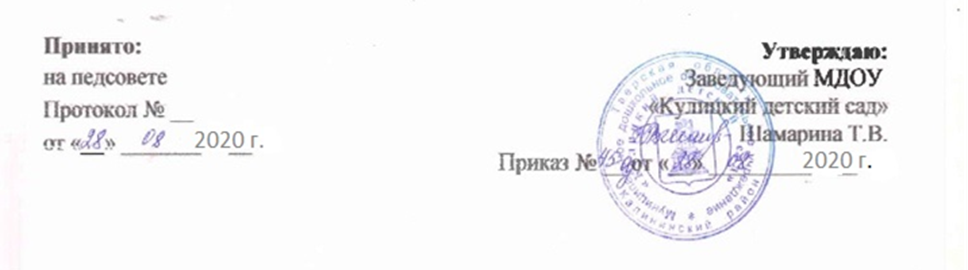 РАБОЧАЯ ПРОГРАММА к основной образовательной программе дошкольного образования инструктора по физической культуре на 2020-2021 уч.год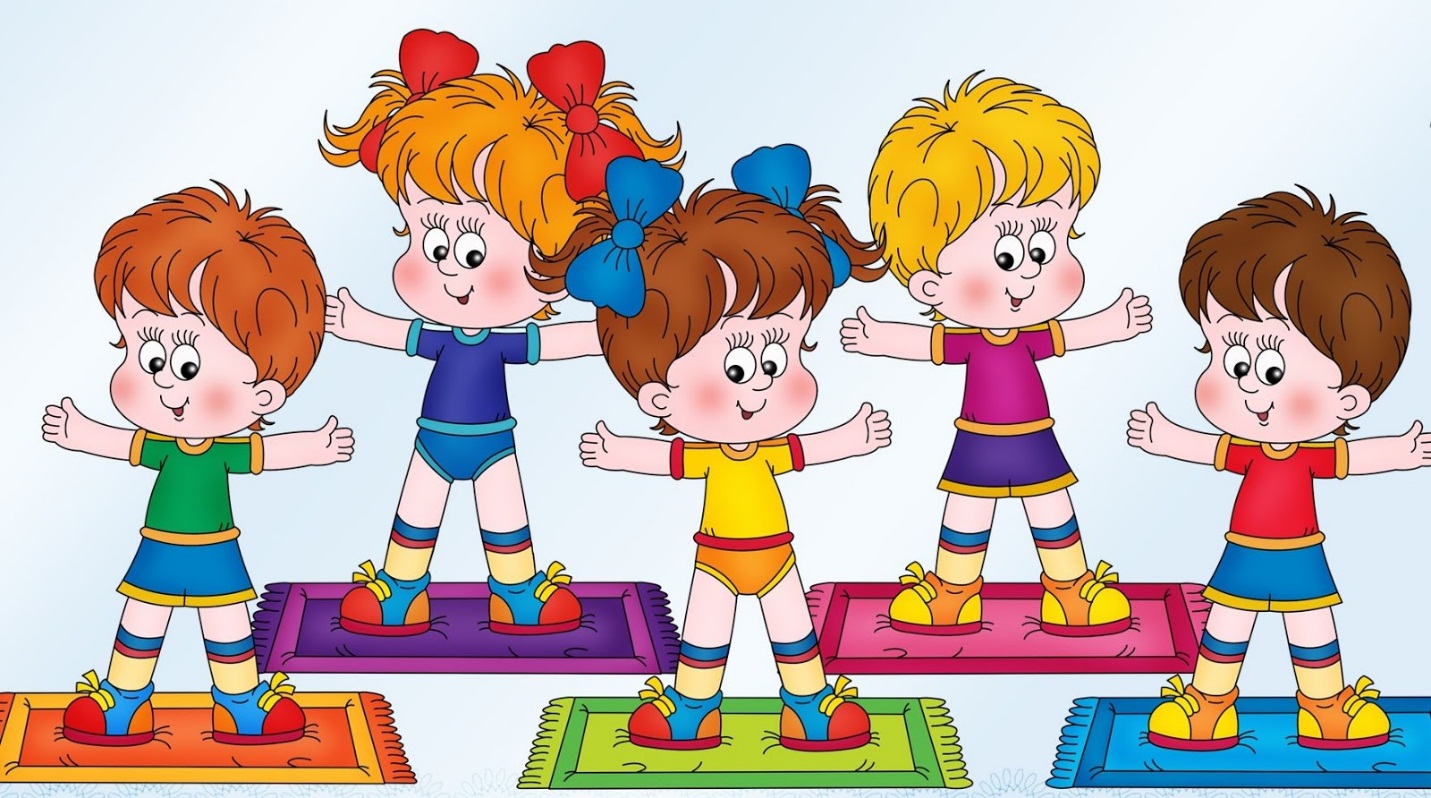 СодержаниеI. Целевой раздел 1.1. Пояснительная записка 1.2. Цель и задачи программы в образовательной областиФизическое развитие 1.3. Принципы и подходы к формированию Программы 1.3. Планируемые результаты. Целевые ориентирыII. Содержательный раздел 2.1. Описание образовательной деятельности 2.2. Взаимодействие взрослых с детьми. Взаимодействие сродителямиIII. Организационный раздел3.1. Психолого-педагогические условия, обеспечивающиеразвитие ребенка3.2. Организация развивающей предметнопространственной среды3.3. Материально – техническое обеспечение Программы3.4. Расписание занятийПриложения:1. Календарно-тематическое планирование по возрастным группам2. Примерный перечень основных движений, подвижных игр и упражнений
Паспорт рабочей программыI. Целевой раздел1.1.Пояснительная запискаРабочая программа по физическому развитию детей Муниципального дошкольного образовательного учреждения №Кулицкий детский сад» разработана в соответствии с примерной образовательной программой дошкольного образования «От рождения до школы» подредакцией Н.Е. Вераксы, Т.С. Комаровой, М.А. Васильевой, 2014 г., в соответствии с введением в действие ФГОС ДО.Рабочая программа по развитию детей дошкольного возраста обеспечивает развитие детей в возрасте от 2 до 7 лет с учетом их возрастных и индивидуальных особенностей по основному направлению – «Физическое развитие».«Физическое развитие включает приобретение опыта в следующих видах деятельности детей: двигательной, в том числе связанной с выполнением упражнений, направленных на развитие таких физических качеств, как координация и гибкость; способствующих правильному формированию опорно-двигательной системы организма, развитию равновесия, координации движения, крупной и мелкой моторики обеих рук, а также с правильным, не наносящим ущерба организму, выполнением основных движений (ходьба, бег, мягкие прыжки, повороты в обе стороны), формирование начальных представлений о некоторых видах спорта, овладение подвижными играми с правилами; становление целенаправленности и саморегуляции в двигательной сфере; становление ценностей здорового образа жизни, овладение его элементарными нормами и правилами (в питании, двигательном режиме, закаливании, при формировании полезных привычек и др.)» (п.2.6.ФГОСДО).Рабочая программа разработана в соответствии со следующими нормативными документами:• Конституция РФ• Конвенция о правах ребенка• Закон РФ «Об образовании» от 29.12.12 г. № 273-ФЗ• Порядок организации и осуществления образовательной деятельности (утвержден приказом №1014 от 30.08.2013, регистрация вМинЮсте 26.09.2013 г.)• Санитарно-эпидемиологические требования к устройству, содержанию и организации работы в дошкольных учреждениях 2.4.1.3049-13от 30.07.2013г .№58• Устав ОУ• ФГОС ДО• Дополнительные методические пособия:Образовательная программа дошкольного образования «От рождения до школы» под редакцией Н.Е.Вераксы, Т.С.Комаровой,М.А.Васильевой, 2014 г., в соответствии с введением в действие ФГОС ДО.1. Пензулаева Л.И. Физическая культура в детском саду: Младшая группа. – М.: МОЗАИКА-СИНТЕЗ, 2015.2. Пензулаева Л.И. Физическая культура в детском саду: Средняя группа. – М.: МОЗАИКА-СИНТЕЗ, 2015.3. Пензулаева Л.И. Физическая культура в детском саду: Старшая группа. – М.: МОЗАИКА-СИНТЕЗ, 2015.4. Пензулаева Л.И. Физическая культура в детском саду: Подготовительная к школе группа. – М.: МОЗАИКА-СИНТЕЗ, 2015.5. Маханева М.Д. С физкультурой дружить – здоровым быть. М.: ТЦ «Сфера», 2009.6. Пензулаева Л.И. Подвижные игры и игровые упражнения для детей 5-7-лет. М.: Владос, 2002.7. Правдов М.А. Особенности организации двигательной и познавательной деятельности детей дошкольного возраста. М.:Канон+РООИ "Реабилитация", 2006.8. Рунова М.А.,Бутилова А.В. Ознакомление с природой через движение. М.: Мозаика-Синтез, 2006.9. Рунова М.А. Двигательная активность ребенка в детском саду. М.: Мозаика-синтез, 2000.10. Сивачева Л.Н. Физкультура – это радость. СПб.: Детство-пресс, 2001.11. Степаненкова Э.Я. Теория и методика физического воспитания и развития ребенка. М.: Аcademia, 2001.12. Яковлева Л.В.,. Юдина Р.А. Физическое развитие и здоровье детей 3-7 лет. М.: Владос, 2003.1.2. Цель и задачи программы в образовательной области Физическое развитие.Формирование начальных представлений о здоровом образе жизни. Формирование у детей начальных представлений о здоровом образе жизни.Физическая культура. Сохранение, укрепление и охрана здоровья детей; повышение умственной и физической работоспособности, предупреждение утомления.Обеспечение гармоничного физического развития, совершенствование умений и навыков в основных видах движений, воспитание красоты, грациозности, выразительности движений, формирование правильной осанки.Формирование потребности в ежедневной двигательной деятельности.Развитие инициативы, самостоятельности и творчества в двигательной активности,способности к самоконтролю, самооценке при выполнении движений.Развитие интереса к участию в подвижных и спортивных играх и физических упражнениях, активности в самостоятельной двигательной деятельности; интереса и любви к спорту.Формирование начальных представлений о здоровом образе жизниМладшая группа (от 3 до 4 лет)Развивать умение различать и называть органы чувств (глаза, рот, нос, уши), дать представление об их роли в организме и о том, как их беречь и ухаживать за ними. Дать представление о полезной и вредной пище; об овощах и фруктах, молочных продуктах, полезных для здоровья человека. Формировать представление о том, что утренняя зарядка, игры, физические упражнения вызывают хорошее настроение; с помощью сна восстанавливаются силы. Познакомить детей с упражнениями, укрепляющими различные органы и системы организма. Дать представление о необходимости закаливания. Дать представление о ценности здоровья; формировать желание вести здоровый образ жизни. Формировать умение сообщать о своемсамочувствии взрослым, осознавать необходимость лечения. Формировать потребность в соблюдении навыков гигиены и опрятности в повседневной жизни.Средняя группа (от 4 до 5 лет)Продолжать знакомство детей с частями тела и органами чувств человека.Формировать представление о значении частей тела и органов чувств для жизни и здоровья человека (руки делают много полезных дел; ноги помогают двигаться; рот говорит, ест; зубы жуют; язык помогает жевать, говорить; кожа чувствует; нос дышит, улавливает запахи; уши слышат).Воспитывать потребность в соблюдении режима питания, употреблении в пищу овощей и фруктов, других полезных продуктов. Формировать представление о необходимых человеку веществах и витаминах. Расширять представления о важности для здоровья сна, гигиенических процедур, движений, закаливания.Знакомить детей с понятиями «здоровье» и «болезнь». Развивать умение устанавливать связь между совершаемым действием и состоянием организма, самочувствием («Я чищу зубы — значит, они у меня будут крепкими и здоровыми», «Я промочил ноги на улице, и уменя начался насморк»). Формировать умение оказывать себе элементарную помощь при ушибах,обращаться за помощью к взрослым при заболевании, травме. Формировать представления оздоровом образе жизни; о значении физических упражнений для организма человека. Продолжать знакомить с физическими упражнениями на укрепление различных органов и систем организма.Старшая группа (от 5 до 6 лет)Расширять представления об особенностях функционирования и целостности человеческого организма. Акцентировать внимание детей на особенностях их организма и здоровья («Мне нельзя есть апельсины — у меня аллергия», «Мне нужно носить очки»).Расширять представления о составляющих (важных компонентах) здорового образа жизни (правильное питание, движение, сон и солнце, воздух и вода — наши лучшие друзья) и факторах, разрушающих здоровье. Формировать представления о зависимости здоровья человека от правильного питания;умения определять качество продуктов, основываясь на сенсорных ощущениях.Расширять представления о роли гигиены и режима дня для здоровья человека.Формировать представления о правилах ухода за больным (заботиться о нем, не шуметь, выполнять его просьбы и поручения). Воспитывать сочувствие к болеющим.Формировать умение характеризовать свое самочувствие. Знакомить детей с возможностями здорового человека. Формировать у детей потребность в здоровом образе жизни. Прививать интерес к физической культуре и спорту и желание заниматься физкультурой и спортом. Знакомить с доступными сведениями из истории олимпийского движения. Знакомить с основами техники безопасности и правилами поведения в спортивном зале и на спортивной площадке.Подготовительная к школе группа (от 6 до 7 лет)Расширять представления детей о рациональном питании (объем пищи, последовательность ее приема, разнообразие в питании, питьевой режим). Формировать представления о значении двигательной активности в жизни человека; умения использовать специальные физические упражнения для укрепления своих органов и систем. Формировать представления об активном отдыхе. Расширять представления о правилах и видах закаливания, о пользе закаливающих процедур. Расширять представления о роли солнечного света, воздуха и воды в жизни человека и их влиянии на здоровье.Физическая культураМладшая группа (от 3 до 4 лет)Продолжать развивать разнообразные виды движений. Учить детей ходить и бегать свободно, не шаркая ногами, не опуская головы, сохраняя перекрестную координацию движений рук и ног. Приучать действовать совместно. Учить строиться в колонну по одному, шеренгу, круг, находить свое место при построениях.Учить энергично отталкиваться двумя ногами и правильно приземляться в прыжках с высоты, на месте и с продвижением вперед; принимать правильное исходное положение в прыжках в длину и высоту с места; в метании мешочков с песком, мячей диаметром 15–20 см.Закреплять умение энергично отталкивать мячи при катании, бросании. Продолжать учить ловить мяч двумя руками одновременно.Обучать хвату за перекладину во время лазанья. Закреплять умение ползать.Учить сохранять правильную осанку в положениях сидя, стоя, в движении, при выполнении упражнений в равновесии. Учить кататься на санках, садиться на трехколесный велосипед, кататься на нем и слезать с него.Учить детей надевать и снимать лыжи, ходить на них, ставить лыжи на место.Учить реагировать на сигналы «беги», «лови», «стой» и др.; выполнять правила в подвижных играх. Развивать самостоятельность и творчество при выполнении физических упражнений, в подвижных играх.Подвижные игры. Развивать активность и творчество детей в процессе двигательной деятельности. Организовывать игры с правилами. Поощрять самостоятельные игры с каталками, автомобилями, тележка-ми, велосипедами, мячами, шарами. Развивать навыки лазанья, ползания; ловкость, выразительность и красоту движений. Вводить в игры более сложные правила со сменойвидов движений. Воспитывать у детей умение соблюдать элементарные правила, согласовывать движения, ориентироваться в пространстве.Средняя группа (от 4 до 5 лет)Формировать правильную осанку.Развивать и совершенствовать двигательные умения и навыки детей, умение творчески использовать их в самостоятельной двигательной деятельности.Закреплять и развивать умение ходить и бегать с согласованными движениями руки ног. Учить бегать легко, ритмично, энергично отталкиваясь носком.Учить ползать, пролезать, подлезать, перелезать через предметы. Учить перелезать с одного пролета гимнастической стенки на другой (вправо, влево).Учить энергично отталкиваться и правильно приземляться в прыжках на двух ногах на месте и с продвижением вперед, ориентироваться в пространстве. В прыжках в длину и высоту с места учить сочетать отталкивание со взмахом рук, при приземлении сохранять равновесие. Учить прыжкам через короткую скакалку.Закреплять умение принимать правильное исходное положение при метании,отбивать мяч о землю правой и левой рукой, бросать и ловить его кистями рук (не прижимая к груди).Учить кататься на двухколесном велосипеде по прямой, по кругу.Учить детей ходить на лыжах скользящим шагом, выполнять повороты,подниматься на гору. Учить построениям, соблюдению дистанции во время передвижения.Развивать психофизические качества: быстроту, выносливость, гибкость, ловкость и др. Учить выполнять ведущую роль в подвижной игре, осознанно относиться к выполнению правил игры.Во всех формах организации двигательной деятельности развивать у детей организованность, самостоятельность, инициативность, умение поддерживать дружеские взаимоотношения со сверстниками.Подвижные игры. Продолжать развивать активность детей в играх с мячами, скакалками, обручами и т. д. Развивать быстроту, силу, ловкость, пространственную ориентировку.Воспитывать самостоятельность и инициативность в организации знакомых игр. Приучать к выполнению действий по сигналу.Старшая группа (от 5 до 6 лет)Продолжать формировать правильную осанку; умение осознанно выполнять движения. Совершенствоватьдвигательные умения и навыки детей.Развивать быстроту, силу, выносливость, гибкость.Закреплять умение легко ходить и бегать, энергично отталкиваясь от опоры.Учить бегать наперегонки, с преодолением препятствий. Учить лазать по гимнастической стенке, меняя темп.Учить прыгать в длину, в высоту с разбега, правильно разбегаться, отталкиваться и приземляться в зависимости от вида прыжка, прыгать на мягкое покрытие через длинную скакалку, сохранять равновесие при приземлении.Учить сочетать замах с броском при метании, подбрасывать и ловить мяч одной рукой, отбивать его правой и левой рукой на месте и вести при ходьбе.Учить ходить на лыжах скользящим шагом, подниматься на склон, спускаться с горы, кататься на двухколесном велосипеде, кататься на самокате, отталкиваясь одной ногой (правой и левой). Учить ориентироваться в пространстве.Учить элементам спортивных игр, играм с элементами соревнования, играм-эстафетам.Приучать помогать взрослым готовить физкультурный инвентарь к занятиям физическими упражнениями, убирать его на место. Поддерживать интерес детей к различным видам спорта, сообщать им некоторые сведения о событиях спортивной жизни страны.Подвижные игры. Продолжать учить детей самостоятельно организовывать знакомые подвижные игры, проявляя инициативу и творчество.Воспитывать у детей стремление участвовать в играх с элементами соревнования, играх-эстафетах. Учить спортивным играм и упражнениям.Подготовительная к школе группа (от 6 до 7 лет)Формировать потребность в ежедневной двигательной деятельности.Воспитывать умение сохранять правильную осанку в различных видах деятельности.Совершенствовать технику основных движений, добиваясь естественности, легкости, точности, выразительности их выполнения. Закреплять умение соблюдать заданный темп в ходьбе и беге.Учить сочетать разбег с отталкиванием в прыжках на мягкое покрытие, в длину и высоту с разбега.Добиваться активного движения кисти руки при броске.Учить перелезать с пролета на пролет гимнастической стенки по диагонали.Учить быстро перестраиваться на месте и во время движения, равняться в колонне, шеренге, кругу; выполнять упражнения ритмично, в указанном воспитателем темпе.Развивать психофизические качества: силу, быстроту, выносливость, ловкость, гибкость.Продолжать упражнять детей в статическом и динамическом равновесии, развивать координацию движений и ориентировку в пространстве. Закреплять навыки выполнения спортивных упражнений.Учить самостоятельно следить за состоянием физкультурного инвентаря, спортивной формы, активно участвовать в уходе за ними. Обеспечивать разностороннее развитие личности ребенка: воспитывать поддержку, организованность, инициативность, самостоятельность, творчество, фантазию.Продолжать учить детей самостоятельно организовывать подвижные игры, придумывать собственные игры, варианты игр, комбинировать движения.Поддерживать интерес к физической культуре и спорту, отдельным достижениям в области спорта.Подвижные игры. Учить детей использовать разнообразные подвижные игры (в том числе игры с элементами соревнования), способствующие развитию психофизических качеств (ловкость, сила, быстрота, выносливость, гибкость), координации движений, умения ориентироваться в пространстве; самостоятельно организовывать знакомые подвижные игры со сверстниками, справедливо оценивать свои результаты и результаты товарищей.Учить придумывать варианты игр, комбинировать движения, проявляя творческие способности.Развивать интерес к спортивным играм и упражнениям (городки, бадминтон,баскетбол, настольный теннис, хоккей, футбол).1.3. Принципы и подходы к формированию ПрограммыВ соответствии со Стандартом Программа построена на следующих принципах:1. Поддержка разнообразия детства. Современный мир характеризуется возрастающим многообразием и неопределенностью, отражающимися в самых разных аспектах жизни человека иобщества. Многообразие социальных, личностных, культурных, языковых, этнических особенностей,религиозных и других общностей, ценностей и убеждений, мнений и способов их выражения,жизненных укладов особенно ярко проявляется в условиях Российской Федерации – государства с огромной территорией, разнообразными природными условиями, объединяющего многочисленные культуры, народы, этносы. Возрастающая мобильность в обществе, экономике, образовании, культуре требует от людей умения ориентироваться в этом мире разнообразия, способности сохранять свою идентичность и в то же время гибко, позитивно и конструктивно взаимодействовать с другими людьми, способности выбирать и уважать право выбора других ценностей и убеждений, мнений и способов их выражения.Принимая вызовы современного мира, Программа рассматривает разнообразие как ценность, образовательный ресурс и предполагает использование разнообразия для обогащения образовательного процесса. Организация выстраивает образовательную деятельность с учетом региональной специфики, социокультурной ситуации развития каждого ребенка, его возрастных и индивидуальных особенностей, ценностей, мнений и способов их выражения.2. Сохранение уникальности и самоценности детства как важного этапа в общем развитии человека. Самоценность детства – понимание детства как периода жизни значимого самого по себе,значимого тем, что происходит с ребенком сейчас, а не тем, что этот этап является подготовкой к последующей жизни. Этот принцип подразумевает полноценное проживание ребенком всех этапов детства (младенческого, раннего и дошкольного детства), обогащение (амплификацию) детского развития.3. Позитивная социализация ребенка предполагает, что освоение ребенком культурных норм, средств и способов деятельности, культурных образцов поведения и общения с другими людьми, приобщение к традициям семьи, общества, государства происходят в процессе сотрудничества со взрослыми и другими детьми, направленного на создание предпосылок к полноценной деятельности ребенка в изменяющемся мире.4. Личностно-развивающий и гуманистический характер взаимодействия взрослых (родителей(законных представителей), педагогических и иных работников Организации) и детей.Такой тип взаимодействия предполагает базовую ценностную ориентацию на достоинство каждого участника взаимодействия, уважение и безусловное принятие личности ребенка, доброжелательность,внимание к ребенку, его состоянию, настроению, потребностям, интересам. Личностно-развивающее взаимодействие является неотъемлемой составной частью социальной ситуации развития ребенка в организации, условием его эмоционального благополучия и полноценного развития.5. Содействие и сотрудничество детей и взрослых, признание ребенка полноценным участником (субъектом) образовательных отношений. Этот принцип предполагает активное участие всех субъектов образовательных отношений – как детей, так и взрослых – в реализации программы.Каждый участник имеет возможность внести свой индивидуальный вклад в ход игры, занятия,проекта, обсуждения, в планирование образовательного процесса, может проявить инициативу.Принцип содействия предполагает диалогический характер коммуникации между всеми участниками образовательных отношений. Детям предоставляется возможность высказывать свои взгляды, свое мнение, занимать позицию и отстаивать ее, принимать решения и брать на себя ответственность в соответствии со своими возможностями.6. Сотрудничество Организации с семьей. Сотрудничество, кооперация с семьей, открытость в отношении семьи, уважение семейных ценностей и традиций, их учет в образовательной работе являются важнейшим принципом образовательной программы. Сотрудники Организации должны знать об условиях жизни ребенка в семье, понимать проблемы, уважать ценности и традиции семей воспитанников. Программа предполагает разнообразные формы сотрудничества с семьей как в содержательном, так и в организационном планах.7. Сетевое взаимодействие с организациями социализации, образования, охраны здоровья и другими партнерами, которые могут внести вклад в развитие и образование детей, а также использование ресурсов местного сообщества и вариативных программ дополнительного образования детей для обогащения детского развития. Программа предполагает, что Организация устанавливает партнерские отношения не только с семьями детей, но и с другими организациями и лицами, которые могут способствовать обогащению социального и/или культурного опыта детей, приобщению детей к национальным традициям (посещение театров, музеев, освоение программ дополнительного образования), к природе и истории родного края; содействовать проведению совместных проектов, экскурсий, праздников, посещению концертов, а также удовлетворению особых потребностей детей,оказанию психолого-педагогической и/или медицинской поддержки в случае необходимости (центры семейного консультирования и др.).8. Индивидуализация дошкольного образования предполагает такое построение образовательной деятельности, которое открывает возможности для индивидуализации образовательного процесса,появления индивидуальной траектории развития каждого ребенка с характерными для данного ребенка спецификой и скоростью, учитывающей его интересы, мотивы, способности и возрастнопсихологические особенности. При этом сам ребенок становится активным в выборе содержания своего образования, разных форм активности. Для реализации этого принципа необходимы регулярное наблюдение за развитием ребенка, сбор данных о нем, анализ его действий и поступков; помощь ребенку в сложной ситуации; предоставление ребенку возможности выбора в разных видах деятельности, акцентирование внимания на инициативности, самостоятельности и активности ребенка.9. Возрастная адекватность образования. Этот принцип предполагает подбор педагогом содержания и методов дошкольного образования в соответствии с возрастными особенностями детей. Важно использовать все специфические виды детской деятельности (игру, коммуникативную и познавательно-исследовательскую деятельность, творческую активность, обеспечивающую художественно-эстетическое развитие ребенка), опираясь на особенности возраста и задачи развития, которые должны быть решены в дошкольном возрасте. Деятельность педагога должна быть мотивирующей и соответствовать психологическим законам развития ребенка, учитывать его индивидуальные интересы, особенности и склонности.10. Развивающее вариативное образование. Этот принцип предполагает, что образовательное содержание предлагается ребенку через разные виды деятельности с учетом его актуальных и потенциальных возможностей усвоения этого содержания и совершения им тех или иных действий, с учетом его интересов, мотивов и способностей. Данный принцип предполагает работу педагога с ориентацией на зону ближайшего развития ребенка (Л.С. Выготский), что способствует развитию, расширению как явных, так и скрытых возможностей ребенка.11. Полнота содержания и интеграция отдельных образовательных областей. В соответствии со Стандартом Программа предполагает всестороннее социально-коммуникативное, познавательное, речевое, художественно-эстетическое и физическое развитие детей посредством различных видов детской активности. Деление Программы на образовательные области не означает, что каждая образовательная область осваивается ребенком по отдельности, в форме изолированных занятий по модели школьных предметов. Между отдельными разделами Программы существуют многообразные взаимосвязи: познавательное развитие тесно связано с речевым и социально-коммуникативным, художественно-эстетическое – с познавательным и речевым и т.п. Содержание образовательной деятельности в одной конкретной области тесно связано с другими областями. Такая организация образовательного процесса соответствует особенностям развития детей раннего и дошкольного возраста.12. Инвариантность ценностей и целей при вариативности средств реализации и достижения целей Программы. Стандарт и Программа задают инвариантные ценности и ориентиры, с учетом которых Организация должна разработать свою основную образовательную программу и которые для нее являются научно-методическими опорами в современном мире разнообразия и неопределенности. При этом Программа оставляет за Организацией право выбора способов их достижения, выбора образовательных программ, учитывающих многообразие конкретных социокультурных, географических, климатических условий реализации Программы, разнородность состава группвоспитанников, их способностей и интересов, запросов родителей (законных представителей).1.4. Планируемые результаты.Целевые ориентиры освоения программы.2-я младшая группа Владеет соответствующими возрасту основными движениями. Сформирована потребность в двигательной активности: проявляет положительные эмоции при физической активности, в самостоятельной двигательной деятельности. Проявляет интерес к участию в совместных играх и физических упражнениях. Пользуется физкультурным оборудованием вне занятий (в свободное время). Самостоятельно выполняет доступные возрасту гигиенические процедуры. Самостоятельно или после напоминания взрослого соблюдает элементарные правила поведения во время еды, умывания. Умеет ходить прямо, не шаркая ногами, сохраняя заданное воспитателем направление. Умеет бегать, сохраняя равновесие, изменяя направление, темп бега в соответствии с указаниями воспитателя. Сохраняет равновесие при ходьбе и беге по ограниченной плоскости, при перешагивании через предметы. Может ползать на четвереньках, лазать по лесенке-стремянке, гимнастической стенке произвольным способом. Энергично отталкивается в прыжках на двух ногах, прыгает в длину с места не менее чем на 40 см. Может катать мяч в заданном направлении с расстояния 1,5 м, бросать мяч двумя руками от груди, из-за головы; ударять мячом об пол, бросать его вверх 2-3 раза подряд и ловить; метать предметы правой и левой рукой на расстояние не менее 5 м. Имеет элементарные представления о ценности здоровья, пользе закаливания, необходимости соблюдения правил гигиены в повседневной жизни. Проявляет умения самостоятельно решать задачи, связанные с поддержанием и укреплением здоровья (здоровьесберегающая модель поведения) С удовольствием делает зарядку, ленивую гимнастику. Имеет представление о вредных и полезных продуктах.Средняя группа Владеет соответствующими возрасту основными движениями. Сформирована потребность в двигательной активности: проявляет положительные эмоции при физической активности, в самостоятельной двигательной деятельности. Проявляет интерес к участию в совместных играх и физических упражнениях. Пользуется физкультурным оборудованием вне занятий (в свободное время). Принимает правильное исходное положение при метании; может метать предметы разными способами правой и левой рукой; отбивает мяч о землю (пол) не менее 5 раз подряд. Может ловить мяч кистями рук с расстояния до 1,5 м. Умеет строиться в колонну по одному, парами, в круг, шеренгу. Может скользить самостоятельно по ледяным дорожкам (длина 5 м). Ходит па лыжах скользящим шагом на расстояние до 500 м, выполняет поворот переступанием, поднимается на горку. Ориентируется в пространстве, находит левую и правую стороны. Выполняет упражнения, демонстрируя выразительность, грациозность, пластичность движений. Имеет элементарные представления о ценности здоровья, пользе закаливания, необходимости соблюдения правил гигиены в повседневной жизни. Проявляет умения самостоятельно решать задачи, связанные с поддержанием и укреплением здоровья (здоровьесберегающая модель поведения) С удовольствием делает зарядку, ленивую гимнастику. Имеет представление о вредных и полезных продуктах.Старшая группа Владеет соответствующими возрасту основными движениями. Сформирована потребность в двигательной активности: проявляет положительные эмоции при физической активности, в самостоятельной двигательной деятельности. Проявляет интерес к участию в совместных играх и физических упражнениях. Проявляет желание участвовать в играх с элементами соревнования, в играх-эстафетах. Умеет ходить и бегать легко, ритмично, сохраняя правильную осанку, направление и темп. Умеет лазать по гимнастической стенке (высота 2,5 м) с изменением темпа. Может прыгать на мягкое покрытие (высота 20 см), прыгать в обозначенное место с высоты 30 см, прыгать в длину с места (не менее 80 см), с разбега (не менее 100 см), в высоту с разбега (не менее 40 см), прыгать через короткую и длинную скакалку Умеет метать предметы правой и левой рукой на расстояние 5-9 м, в вертикальную и горизонтальную цель с расстояния 3-4 м, сочетать замах с броском, бросать мяч вверх, о землю и ловить его одной рукой, отбивать мяч на месте не менее 10 раз, в ходьбе (расстояние 6 м). Владеет школой мяча. Выполняет упражнения на статическое и динамическое равновесие. Умеет перестраиваться в колонну по трое, четверо; равняться, размыкаться в колонне, шеренге; выполнять повороты направо, налево, кругом. Участвует в упражнениях с элементами спортивных игр: городки, бадминтон, футбол, хоккей. Имеет элементарные представления о ценности здоровья, пользе закаливания, необходимости соблюдения правил гигиены в повседневной жизни. Знает о пользе утренней зарядки, физических упражнений. Имеет начальные представления о составляющих (важных компонентах) здорового образа жизни (правильное питание, движение, сон) и факторах, разрушающих здоровье. Знает о значении для здоровья человека ежедневной утренней гимнастики, закаливания организма, соблюдения режима дня. Имеет элементарные представления о здоровом образе жизни, о зависимости здоровья от правильного питания. Начинает проявлять умение заботиться о своем здоровье. Имеет представление о вредных и полезных продуктах.Подготовительная группа Сформированы основные физические качества и потребность в двигательной активности. В свободное время в группе и на прогулке ребенок организует подвижные игры с другими детьми. Движения ребенка в подвижных играх, беге и ходьбе уверенные, и ловкие. При выполнении коллективных заданий опережает средний темп. Утомляется незначительно на занятиях, требующих концентрации внимания и усидчивости. Умело действует двумя руками при выполнении с несколькими предметами (бытовые действия, одевание, конструирование, лепка). Умеет ходить и бегать легко, ритмично, сохраняя правильную осанку, направление и темп. Выполняет правильно все виды основных движений (ходьба, бег, прыжки, метание, лазанье). Может прыгать на мягкое покрытие с высоты до 40 см; мягко приземляться, прыгать в длину с места на расстояние не менее 100 см, с разбега — 180 см; в высоту с разбега—не менее 50 см; прыгать через короткую и длинную скакалку разными способами. Может перебрасывать набивные мячи (вес 1 кг). Бросать предметы в цель из разных исходных положений, попадать в вертикальную и горизонтальную цель с расстояния А-5 м. Метать предметы правой и левой рукой на расстояние 5-12 м, метать предметы в движущуюся цель. Умеет перестраиваться в 3-4 колонны. Умеет перестраиваться в 2-3 круга на ходу. Умеет перестраиваться в две шеренги после расчета на «первый-второй», соблюдать интервалы во время передвижения. Выполняет физические упражнения из разных исходных положений четко и ритмично, в заданном темпе, под музыку, по словесной инструкции. Следит за правильной осанкой. Ходит на лыжах переменным скользящим шагом на расстояние 3 км, поднимается на горку и спускается с нее, тормозит приспуске. Участвует в играх с элементами спорта (городки, бадминтон, баскетбол, футбол, хоккей, настольный теннис). Самостоятельно без напоминаний выполняет доступные возрасту гигиенические процедуры, соблюдает элементарные правила здорового образа жизни. Знает о пользе утренней зарядки, физических упражнений. Всегда следит за правильной осанкой Имеет сформированные представления о здоровом образе жизни (об особенностях строения и функциями организма человека). Имеет представления и может высказаться о важности соблюдения режима дня, стремится соблюдать его. Имеет представления о рациональном и правильном питании, стремиться правильно питаться. Может перечислить продукты, которые вредны или полезны для ребенка, какими витаминами богаты. Имеет представления о значении двигательной активности на свежем воздухе в жизни человека, о пользе и видах закаливающих процедур, о роли солнечного света, воздуха, воды и их влиянии на здоровье.II. Содержательный разделОписание образовательной деятельности Образовательная область «Физическое развитие»Физическое развитие включает приобретение опыта в следующих видах деятельности детей: двигательной, в том числе связанной с выполнением упражнений, направленных на развитие таких физических качеств, как координация и гибкость; способствующих правильному формированию опорно-двигательной системы организма, развитию равновесия, координации движения, крупной и мелкой моторики обеих рук, а также с правильным, не наносящим ущерба организму, выполнением основных движений (ходьба, бег, мягкие прыжки, повороты в обе стороны), формирование начальных представлений о некоторых видах спорта, овладение подвижными играми с правилами; становление целенаправленности и саморегуляции в двигательной сфере; становление ценностей здорового образа жизни, овладение его элементарными нормами и правилами (в питании, двигательном режиме, закаливании, при формировании полезных привычек и др.)». Основные цели и задачи Формирование начальных представлений о здоровом образе жизни. Формирование у детей начальных представлений о здоровом образе жизни. Физическая культура. Сохранение, укрепление и охрана здоровья детей; повышение умственной и физической работоспособности, предупреждение утомления. Обеспечение гармоничного физического развития, совершенствование умений и навыков в основных видах движений, воспитание красоты, грациозности, выразительности движений, формирование правильной осанки. Формирование потребности в ежедневной двигательной деятельности. Развитие инициативы, самостоятельности и творчества в двигательной активности, способности к самоконтролю, самооценке при выполнении движений. Развитие интереса к участию в подвижных и спортивных играх и физических упражнениях, активности в самостоятельной двигательной деятельности; интереса и любви к спорту.Образовательная область«ФИЗИЧЕСКОЕ РАЗВИТИЕ»часть, формируемая участниками образовательных отношенийОбразовательная область «ФИЗИЧЕСКОЕ РАЗВИТИЕ» Часть, формируемая участниками образовательных отношенийМОДЕЛЬ ДВИГАТЕЛЬНОГО РЕЖИМА в муниципальном бюджетном дошкольном образовательном учреждении2.2. Взаимодействие взрослых с детьми. Взаимодействие с семьями дошкольников2.3. Схема организации работы по взаимодействию с другими участниками образовательного процесса. Взаимодействие со специалистами.Эффективность физкультурно-оздоровительной работы в ДОУ напрямую зависит от взаимодействия и взаимопонимания, как отдельныхпедагогов, так и всего педагогического коллектива. Только совместными усилиями можно решить поставленные задачи, а значит, рассчитывать на положительные результаты своего труда. Взаимодействие инструктора по физической культуре и воспитателя. Перед физкультурным занятием воспитатель прослеживает за спортивной одеждой детей и обувью, чтобы были сняты майки и у детей ничего не находилось в руках и во рту. Перестраивает детей по росту: от самого высокого ребенка до самого низкого. Умения, знания и навыки, полученные детьми на физкультурных занятиях, воспитатель умело должен применять на утренней гимнастике и в повседневной жизни детей. Воспитатель интегрирует образовательную область «Физическая культура» по содержанию на занятиях по физической культуре и в повседневной жизни детей: «Здоровье» — использование здоровьесберегающих технологий и специальных физических упражнений для укрепления органов и систем (дыхательная гимнастика и гимнастика для глаз), воздушное закаливание. «Социализация» — взаимодействие и помощь друг другу не только во время эстафет и спортивных мероприятий, а так же в быту детского сада; справедливая оценка результатов игр, соревнований и другой деятельности. «Безопасность» — формирование навыков безопасного поведения во время подвижных игр, при пользовании спортивным инвентарем, во время самостоятельной деятельности. «Труд» — помощь в раздаче и уборке пособий, спортивного инвентаря, групповых игрушек и т.п. «Познание» — активизация мышления детей, подвижные игры и упражнения, закрепляющие полученные знания.ВЗАИМОДЕЙСТВИЕ ИНСТРУКТОРА ПО ФИЗИЧЕСКОЙ КУЛЬТУРЕ И ЛОГОПЕДАЗадачи взаимосвязи:1. Коррекция звукопроизношения;2. Упражнение детей в основных видах движений;3. Становление координации общей моторики;4. Умение согласовывать слово и жест;5. Воспитание умения работать сообща.Взаимодействие инструктора по физической культуре и музыкального руководителяМузыка воздействует:1. на эмоции детей;2. создает у них хорошее настроение;3. помогает активировать умственную деятельность;4. способствует увеличению моторной плотности занятия, его организации;5. освобождает инструктора или воспитателя от подсчета;6. привлекает внимание к жестам, осанке, позе, мимикеВзаимодействие с родителями.Самым благоприятным возрастом для формирования полезных привычек является дошкольный и младший школьный. В этот период ребенок значительную часть проводит дома, в семье, среди своих родных, чей образ жизни, стереотипы поведения становятся сильнейшими факторами формирования их представлений о жизни. Вот почему именно в семье закладываются основы многообразных отношений к себе и своему здоровью, к здоровью близких, к людям, к труду, к природе.Цель работы инструктора по физической культуре с родителями воспитанников — консультативная помощь в физическом воспитании и развитии ребенка в семье, а так же коррекционная работа в домашних условиях с детьми с ограниченными возможностями здоровья. Формы работы с родителямиIII. Организационный раздел3.1. Психолого-педагогические условия, обеспечивающие развитие ребенка (обязательная часть)        Программа предполагает создание следующих психолого-педагогических условий, обеспечивающих развитие ребенка в соответствии с его возрастными и индивидуальными возможностями и интересами. 1. Личностно-порождающее взаимодействие взрослых с детьми, предполагающее создание таких ситуаций, в которых каждому ребенку предоставляется возможность выбора деятельности, партнера, средств и пр.; обеспечивается опора на его личный опыт при освоении новых знаний и жизненных навыков. 2. Ориентированность педагогической оценки на относительные показатели детской успешности, то есть сравнение нынешних и предыдущих достижений ребенка, стимулирование самооценки. 3. Формирование игры как важнейшего фактора развития ребенка. 4. Создание развивающей образовательной среды, способствующей физическому, социально-коммуникативному, познавательному, речевому, художественно-эстетическому развитию ребенка и сохранению его индивидуальности. 5. Сбалансированность репродуктивной (воспроизводящей готовый образец) и продуктивной (производящей субъективно новый продукт) деятельности, то есть деятельности по освоению культурных форм и образцов и детской исследовательской, творческой деятельности; совместных и самостоятельных, подвижных и статичных форм активности. 6. Участие семьи как необходимое условие для полноценного развития ребенка дошкольного возраста. 7. Профессиональное развитие педагогов, направленное на развитие профессиональных компетентностей, в том числе коммуникативной компетентности и мастерства мотивирования ребенка, а также владения правилами безопасного пользования Интернетом, предполагающее создание сетевого взаимодействия педагогов и управленцев, работающих по Программе.           Часть, формируемая участниками образовательных отношений Особенности общей организации образовательного пространства Важнейшим условием реализации ОП является создание развивающей и эмоционально комфортной для ребенка образовательной среды.        Пребывание в детском саду должно доставлять ребенку радость, а образовательные ситуации должны быть увлекательными.       Важнейшие образовательные ориентиры: • обеспечение эмоционального благополучия детей; • создание условий для формирования доброжелательного и внимательного отношения детей к другим людям; • развитие детской самостоятельности (инициативности, автономии и ответственности); • развитие детских способностей, формирующихся в разных видах деятельности.       Для реализации этих целей педагогам рекомендуется: • проявлять уважение к личности ребенка и развивать демократический стиль взаимодействия с ним и с другими педагогами; • создавать условия для принятия ребенком ответственности и проявления эмпатии к другим людям; • обсуждать совместно с детьми возникающие конфликты, помогать решать их, вырабатывать общие правила, учить проявлять уважение друг к другу; • обсуждать с детьми важные жизненные вопросы, стимулировать проявление позиции ребенка; • обращать внимание детей на тот факт, что люди различаются по своим убеждениям и ценностям, обсуждать, как это влияет на их поведение; • обсуждать с родителями (законными представителями) целевые ориентиры, на достижение которых направлена деятельность педагогов , и включать членов семьи в совместное взаимодействие по достижению этих целей.       В ДОУ созданы условия для проявления таких качеств, как: инициативность, жизнерадостность, любопытство и стремление узнавать новое.      Адекватная организация образовательной среды стимулирует развитие уверенности в себе, оптимистического отношения к жизни, дает право на ошибку, формирует познавательные интересы, поощряет готовность к сотрудничеству и поддержку другого в трудной ситуации, то есть обеспечивает успешную социализацию ребенка и становление его личности.        Изучаемые детьми темы выступают как материал для достижения целей образовательной работы — развития способностей и инициативы ребенка, овладения доступными для дошкольного возраста культурными средствами (наглядными моделями и символами).        Благодаря этому образовательная программа становится залогом подготовки детей к жизни в современном обществе, требующем умения учиться всю жизнь и при это разумно и творчески относиться к действительности. Все ситуации повседневной жизни, в которых оказывается ребенок в детском саду, имеют образовательное значение: на прогулке и во время режимных моментов ребенок выстраивает отношение к себе и другим, учится быть инициативным и принимать решения, использовать свое мышление и воображение. Роль педагога в организации психолого-педагогических условий Обеспечение эмоционального благополучия ребенка за счет уважения к его индивидуальности, чуткости к его эмоциональному состоянию, поддержки его чувства собственного достоинства.       В дошкольном учреждении педагоги должны создать атмосферу принятия, в которой каждый ребенок чувствует, что его ценят и принимают таким, какой он есть; могут выслушать его и понять.      Для обеспечения в группе эмоционального благополучия педагог должен: • общаться с детьми доброжелательно, без обвинений и угроз; • внимательно выслушивать детей, показывать, что понимает их чувства, помогать делиться своими переживаниями и мыслями; • помогать детям обнаружить конструктивные варианты поведения; • создавать ситуации, в которых дети при помощи разных культурных средств (игра, рисунок, движение и т. д.) могут выразить свое отношение к личностно-значимым для них событиям и явлениям, в том числе происходящим в детском саду; • обеспечивать в течение дня чередование ситуаций, в которых дети играют вместе и могут при желании побыть в одиночестве или в небольшой группе детей. 3.2.Организация развивающей предметно - пространственной среды.      Предметно-развивающая среда группы детского сада необходима детям потому, что выполняет по отношению к ним информационную, стимулирующую и развивающую функции.       Она не может существовать сама по себе, без детей и взрослых, которые меняют ее в соответствии со своими потребностями, интересами, целями и задачами взаимодействия.          Эта среда должна строиться на основе ведущих принципов: содержательно-насыщенной, развивающей; • трансформируемой; • полифункциональной; • вариативной; • доступной; • безопасной; • здоровьесберегающей; • эстетически-привлекательной.         Предметно-развивающая среда с учетом взросления дошкольников, то есть в соответствии с возрастными особенностями их физического развития и этапами становления различных видов физкультурно-оздоровительной деятельности, может быть наполнена следующим оборудованием:1. Мешочки для метания с гранулами (набор из 10 шт., 4 цвета) 100–120 г-22. Комплект для детских спортивных игр 13. Флажки разноцветные 804. Мячи резиновые 105. Сухой бассейн для зала с комплектом шаров (диаметр бассейнане менее 2 м, шаров диаметром 8 см не менее 2100 шт.) 16. Коврик массажный 25 х 25 см резиновый 27. Обруч пластмассовый плоский диаметром 65 см 18. Обруч пластмассовый плоский диаметром 50 см 39. Обруч пластмассовый плоский диаметром 35 см 110. Комплект из 4 ребристых ковриков 4 цветов 111. Тактильная дорожка из прямых и изогнутых пластиковыхэлементов с выпуклой поверхностью с шипами  112. Кольцеброс пластмассовый 113. Палка гимнастическая 514. Скакалки 815. Набор кеглей 116. Ракетки бандбитонные (набор) 23.4. Материально – техническое обеспечение программы3.4. Материально-техническое обеспечение Программы (обязательная часть)Материально-технические условия ДОУ, позволяют достичь обозначенные им цели и выполнить задачи, в т. ч.:─ осуществлять все виды деятельности ребенка, как индивидуальной самостоятельной, так и в рамках каждой дошкольной группы с учетом возрастных и индивидуальных особенностей воспитанников, их особых образовательных потребностей;─ организовывать участие родителей воспитанников (законных представителей), педагогических работников и представителей общественности в разработке основной образовательной программы, в создании условий для ее реализации, а также мотивирующей образовательной среды, уклада организации, осуществляющей образовательную деятельность;─ использовать в образовательном процессе современные образовательные технологии (в т. ч. игровые, коммуникативные, проектные технологии и культурные практики социализации детей);─ обновлять содержание основной образовательной программы, методики и технологий ее реализации в соответствии с динамикой развития системы образования, запросами воспитанников и их родителей (законных представителей) с учетом особенностей социокультурной среды развития воспитанников и специфики информационной социализации детей;─ обеспечивать эффективное использование профессионального и творческого потенциала педагогических, руководящих и иных работников организации, осуществляющей образовательную деятельность, повышения их профессиональной, коммуникативной, информационной, правовой компетентности и мастерства мотивирования детей;─ эффективно управлять учреждением, осуществляющим образовательную деятельность, с использованием технологий управления проектами и знаниями, управления рисками, технологий разрешения конфликтов, информационно-коммуникационных технологий, современных механизмов финансирования.Материально-технические условия, обеспечивают:1) возможность достижения воспитанниками планируемых результатов освоения Программы;2) выполнение ДОУ требований:– санитарно-эпидемиологических правил и нормативов: к условиям размещения организаций, осуществляющих образовательнуюдеятельность, оборудованию и содержанию территории, помещениям, их оборудованию и содержанию, естественному и искусственному освещению помещений, отоплению и вентиляции, водоснабжению и канализации, организации питания, медицинскому обеспечению, приему детей в организации, осуществляющие образовательную деятельность, организации режима дня, организации физического воспитания, личной гигиене персонала;– пожарной безопасности и электробезопасности;– охране здоровья воспитанников и охране труда работников Организации;3) возможность для беспрепятственного доступа воспитанников с ограниченными возможностями здоровья, в т. ч. детей-инвалидов, к объектам инфраструктуры организации, осуществляющей образовательную деятельность.При создании материально-технических условий для детей с ограниченными возможностями здоровья ДОУ учитывает особенности их физического и психофизиологического развития.ДОУ имеет необходимое для всех видов образовательной деятельности воспитанников (в т. ч. детей с ограниченными возможностями здоровья и детей инвалидов), педагогической, административной и хозяйственной деятельности оснащение и оборудование:– учебно-методический комплект Программы (в т. ч. комплект различных развивающих игр);– помещения для занятий и проектов, обеспечивающие образование детей через игру, общение, познавательно-исследовательскую деятельность и другие формы активности ребенка с участием взрослых и других детей;– оснащение предметно-развивающей среды, включающей средства образования и воспитания, подобранные в соответствии с возрастными и индивидуальными особенностями детей дошкольного возраста,– мебель, техническое оборудование, спортивный инвентарь.Информационно-методическое обеспечение Программно-методическое обеспечение соответствует реализующейся в детском саду основной  образовательной программы дошкольного образования , требованиями СанПиН и возрастными особенностями контингента воспитанников.Образовательная область «Физическая культура»Методические пособияПензулаева Л.И. Физическая культура в детском саду: Младшая группа (3-4 года) М.: Мозаика-Синтез, 2014Пензулаева Л.И. Физическая культура в детском саду: Средняя группа (4-5 лет) М.: Мозаика-Синтез, 2014Пензулаева Л.И. Физическая культура в детском саду: Старшая группа (5-6 лет) М.: Мозаика-Синтез, 2014Пензулаева Л.И. Физическая культура в детском саду: Подготовительная к школе группа (6-7 лет) М.: Мозаика-Синтез, 2014Сборник подвижных игр авт. Э.Я. Степаненкова (2- 7 лет) Мозаика-Синтез, 20113.5. Расписание занятий инструктора по физической культурена 2020 – 2021 учебный годПриложение 1 Календарно-тематическое планирование по возрастным группамВторая младшая группа (3-4 года) Реализация программных задач в области «Физическое развитие» во второй младшей группе осуществляется, как в процессе самостоятельной деятельности, так и непосредственно - образовательной деятельности в соответствии с регламентом. Физическая культура – 2 раза в неделю, в группе, продолжительность 15 мин. Всего 68 в год. НОД осуществляется в первую половину дня. Мониторинг проводится два раза в год - 1- 14 сентября - 27 мая – 1 июняСредняя группа (4- 5 лет)Реализация программных задач в области «Физическое развитие» в средней группе осуществляется, как в процессе самостоятельнойдеятельности, так и непосредственно - образовательной деятельности в соответствии с регламентом.Физическая культура – 3 раза в неделюВ группе – 2 раза, продолжительность 20 мин. Всего 68 в годНа улице – 1 раз, продолжительность 20 мин. Всего 34 в годМониторинг проводиться два раза в год- 1- 14 сентября- 27 мая – 1 июняСтаршая группа (5-6 лет)Реализация программных задач в области «Физическое развитие» в старшей группе осуществляется, как в процессе самостоятельнойдеятельности, так и непосредственно - образовательной деятельности в соответствии с регламентом.Физическая культура – 3 раза в неделюВ группе – 2 раза, продолжительность 25-30 мин. Всего 68 в год. На улице – 1 раз, продолжительность 25-30 мин. Всего 34 в год.НОД осуществляется в первую и вторую половину дня.Мониторинг проводиться два раза в год- 1- 14 сентября- 27 мая – 1 июняПодготовительная группа (6-7 лет) Реализация программных задач в области «Физическое развитие» в старшей группе осуществляется, как в процессе самостоятельной деятельности, так и непосредственно - образовательной деятельности в соответствии с регламентом. Физическая культура – 3 раза в неделю В группе – 2 раза, продолжительность 25-30 мин. Всего 68 в год. На улице – 1 раз, продолжительность 25-30 мин. Всего 34 в год. НОД осуществляется в первую и вторую половину дня. Мониторинг проводиться два раза в год - 1- 14 сентября - 27 мая – 1 июняПриложение 2Примерный перечень основных движений, подвижных игр и упражненийВторая младшая группа (от 3 до 4 лет)Основные движенияХодьба. Ходьба обычная, на носках, с высоким подниманием колена, в колонне по одному, по два (парами); в разных направлениях: по прямой, по кругу, змейкой (между предметами), врассыпную. Ходьба с выполнением заданий (с остановкой,приседанием, поворотом).Упражнения в равновесии. Ходьба по прямой дорожке (ширина 15–20 см, длина 2–2,5 м), по доске, гимнастической скамейке, бревну, приставляя пятку одной ноги к носку другой; ходьба по ребристой доске, с перешагиванием через предметы, рейки,по лестнице, положенной на пол. Ходьба по наклонной доске (высота 30–35 см). Медленное кружение в обе стороны.Бег. Бег обычный, на носках (подгруппами и всей группой), с одного края площадки на другой, в колонне по одному, в разных направлениях: по прямой, извилистой дорожкам (ширина 25–50 см, длина 5–6 м), по кругу, змейкой, врассыпную; бег с выполнением заданий (останавливаться, убегать от догоняющего, догонять убегающего, бежать по сигналу в указанное место), бег с изменением темпа (в медленном темпе в течение 50–60 секунд, в быстром темпе на расстояние 10 м).Катание, бросание, ловля, метание. Катание мяча (шарика) друг другу, между предметами, в воротца (ширина 50–60 см).Метание на дальность правой и левой рукой (к концу года на расстояние 2,5–5 м), в горизонтальную цель двумя руками снизу, от груди, правой и левой рукой (расстояние 1,5–2 м), в вертикальную цель (высота центра мишени 1,2 м) правой и левой рукой (расстояние 1–1,5 м). Ловля мяча, брошенного воспитателем (расстояние 70–100 см). Бросание мяча вверх, вниз, об пол (землю), ловля его (2–3 раза подряд).Ползание, лазанье. Ползание на четвереньках по прямой (расстояние 6 м), между предметами, вокруг них; подлезание под препятствие (высота 50 см), не касаясь руками пола; пролезание в обруч; перелезание через бревно. Лазанье по лесенке-стремянке,гимнастической стенке (высота 1,5 м).Прыжки. Прыжки на двух ногах на месте, с продвижением вперед (расстояние 2–3 м), из кружка в кружок, вокруг предметов, между ними, прыжки с высоты 15–20 см, вверх с места, доставая предмет, подвешенный выше поднятой руки ребенка; через линию,шнур, через 4–6 линий (поочередно через каждую); через предметы (высота 5 см); в длину с места через две линии (расстояние между ними 25–30 см); в длину с места на расстояние не менее 40 см.Групповые упражнения с переходами. Построение в колонну по одному, шеренгу, круг; перестроение в колонну по два, врассыпную; размыкание и смыкание обычным шагом; повороты на месте направо, налево переступанием.Общеразвивающие упражненияУпражнения для кистей рук, развития и укрепления мышц плечевого пояса. Поднимать и опускать прямые руки вперед, вверх, в стороны (одновременно, поочередно). Перекладывать предметы из одной руки в другую перед собой, за спиной, над головой. Хлопать в ладоши перед собой и отводить руки за спину. Вытягивать руки вперед, в стороны, поворачивать их ладонями вверх, поднимать и опускать кисти, шевелить пальцами.Упражнения для развития и укрепления мышц спины и гибкости позвоночника. Передавать мяч друг другу над головой впередназад, с поворотом в стороны (вправо-влево). Из исходного положения сидя: поворачиваться (положить предмет позади себя,повернуться и взять его), наклониться, подтянуть ноги к себе, обхватив колени руками. Из исходного положения лежа на спине:одновременно поднимать и опускать ноги, двигать ногами, как при езде на велосипеде. Из исходного положения лежа на животе:сгибать и разгибать ноги (поочередно и вместе), поворачиваться со спины на живот и обратно; прогибаться, приподнимая плечи,разводя руки в стороны.Упражнения для развития и укрепления мышц брюшного пресса и ног. Подниматься на носки; поочередно ставить ногу на носок вперед, назад, в сторону. Приседать, держась за опору и без нее; приседать, вынося руки вперед; приседать, обхватывая колени руками и наклоняя голову. Поочередно поднимать и опускать ноги, согнутые в коленях. Сидя захватывать пальцами ног мешочки с песком.Ходить по палке, валику (диаметр 6–8 см) приставным шагом, опираясь на них серединой ступни.Спортивные игры и упражненияКатание на санках. Катать на санках друг друга; кататься с невысокой горки. Скольжение. Скользить по ледяным дорожкам с поддержкой взрослых.Ходьба на лыжах. Ходить по ровной лыжне ступающим и скользящим шагом; делать повороты на лыжах переступанием. Катание на велосипеде. Кататься на трехколесном велосипеде по прямой, по кругу, с поворотами направо, налево.Подвижные игрыС бегом. «Бегите ко мне!», «Птички и птенчики», «Мыши и кот», «Бегите к флажку!», «Найди свой цвет», «Трамвай», «Поезд»,«Лохматый пес», «Птички в гнездышках».С прыжками.«По ровненькой дорожке», «Поймай комара», «Воро-бышки и кот», «С кочки на кочку». С подлезанием и лазаньем. «Наседка и цыплята», «Мыши в кладо-вой», «Кролики».С бросанием и ловлей. «Кто бросит дальше мешочек», «Попади в круг», «Сбей кеглю», «Береги предмет». На ориентировку в пространстве.«Найди свое место», «Угадай, кто и где кричит», «Найди, что спрятано».Средняя группа (от 4 до 5 лет) Основные движенияХодьба. Ходьба обычная, на носках, на пятках, на наружных сторонах стоп, ходьба с высоким подниманием колен, мелким и широким шагом, приставным шагом в сторону (направо и налево). Ходьба в колонне по одному, по двое (парами). Ходьба по прямой,по кругу, вдоль границ зала, змейкой (между предметами), врассыпную. Ходьба с выполнением заданий (присесть, изменить положение рук); ходьба в чередовании с бегом, прыжками, изменением направления, темпа, со сменой направляющего.Упражнения в равновесии. Ходьба между линиями (расстояние 10–15 см), по линии, по веревке (диаметр 1,5–3 см), по доске, гимнастической скамейке. Ходьба по ребристой доске, ходьба и бег по наклонной доске вверх и вниз (ширина 15–20 см, высота 30–35 см). Перешагивание через рейки лестницы, приподнятой на 20–25 см от пола, через набивной мяч (поочередно через 5–6 мячей,положенных на расстоянии друг от друга), с разными положениями рук. Кружение в обе стороны (руки на поясе).Бег. Бег обычный, на носках, с высоким подниманием колен, мелким и широким шагом. Бег в колонне (по одному, по двое); бег в разных направлениях: по кругу, змейкой (между предметами), врассыпную. Бег с изменением темпа, со сменой ведущего.Непрерывный бег в медленном темпе в течение 1–1,5 минуты. Бег на расстояние 40–60 м со средней скоростью; челночный бег 3 разапо 10 м; бег на 20 м (5,5–6 секунд; к концу года).Ползание, лазанье. Ползание на четвереньках по прямой (расстояние 10 м), между предметами, змейкой, по горизонтальной и наклонной доске, скамейке, по гимнастической скамейке на животе, подтягиваясь руками. Ползание на четвереньках, опираясь на стопы и ладони; подлезание под веревку, дугу (высота 50 см) правым и левым боком вперед. Пролезание в обруч, перелезание через бревно, гимнастическую скамейку. Лазанье по гимнастической стенке (перелезание с одного пролета на другой вправо и влево).Прыжки. Прыжки на месте на двух ногах (20 прыжков 2–3 раза в чередовании с ходьбой), продвигаясь вперед (расстояние 2–3 м),с поворотом кругом. Прыжки: ноги вместе, ноги врозь, на одной ноге (на правой и левой поочередно). Прыжки через линию,поочередно через 4–5 линий, расстояние между которыми 40–50 см. Прыжки через 2–3 предмета (поочередно через каждый) высотой 5–10 см. Прыжки с высоты 20–25 см, в длину с места (не менее 70 см). Прыжки с короткой скакалкой.Катание, бросание, ловля, метание. Прокатывание мячей, обручей друг другу между предметами. Бросание мяча друг другу снизу, из-за головы и ловля его (на расстоянии 1,5 м); перебрасывание мяча двумя руками из-за головы и одной рукой через препятствия (с расстояния 2 м). Бросание мяча вверх, о землю и ловля его двумя руками (3–4 раза подряд), отбивание мяча о землю правой и левой рукой (не менее 5 раз подряд). Метание предметов на дальность (не менее 3,5–6,5 м), в горизонтальную цель (с расстояния 2–2,5 м) правой и левой рукой, в вертикальную цель (высота центра мишени 1,5 м) с расстояния 1,5–2 м.Групповые упражнения с переходами. Построение в колонну по одному, в шеренгу, в круг; перестроение в колонну по два, по три; равнение по ориентирам; повороты направо, налево, кругом; размыкание и смыкание.Общеразвивающие упражнения.Упражнения для кистей рук, развития и укрепления мышц плечевого пояса. Поднимать руки вперед, в стороны, вверх  (одновременно, поочередно), отводить руки за спину из положений: руки вниз, руки на поясе, руки перед грудью; размахивать руками вперед-назад; выполнять круговые движения руками, согнутыми в локтях. Закладывать руки за голову, разводить их в стороны и опускать. Поднимать руки через стороны вверх, плотно прижимаясь спиной к спинке стула (к стенке); поднимать палку (обруч) вверх, опускать за плечи; сжимать, разжимать кисти рук; вращать кисти рук из исходного положения руки вперед, в стороны.Упражнения для развития и укрепления мышц спины и гибкости позвоночника. Поворачиваться в стороны, держа руки на поясе, разводя их в стороны; наклоняться вперед, касаясь пальцами рук носков ног. Наклоняться, выполняя задание: класть и брать предметы из разных исходных положений (ноги вместе, ноги врозь). Наклоняться в стороны, держа руки на поясе. Прокатывать мяч вокруг себя из исходного положения (сидя и стоя на коленях); перекладывать предметы из одной руки в другую под приподнятой ногой (правой и левой); сидя приподнимать обе ноги над полом; поднимать, сгибать, выпрямлять и опускать ноги на пол из исходных положений лежа на спине, сидя. Поворачиваться со спины на живот, держа в вытянутых руках предмет. Приподнимать вытянутые вперед руки, плечи и голову, лежа на животе.Упражнения для развития и укрепления мышц брюшного пресса и ног. Подниматься на носки; поочередно выставлять ногу вперед на пятку, на носок; выполнять притопы; полуприседания (4–5 раз подряд); приседания, держа руки на поясе, вытянув руки вперед, в стороны. Поочередно поднимать ноги, согнутые в коленях. Ходить по палке или по канату, опираясь носками о пол, пятками о палку (канат). Захватывать и перекладывать предметы с места на место стопами ног.Статические упражнения. Сохранять равновесие в разных позах: стоя на носках, руки вверх; стоя на одной ноге, руки на поясе (5–7 секунд).Спортивные упражненияКатание на санках. Скатываться на санках с горки, тормозить при спуске с нее, подниматься с санками на гору. Скольжение. Скользить самостоятельно по ледяным дорожкам.Ходьба на лыжах. Передвигатьсяна лыжах по лыжне скользящим шагом. Выполнять повороты на месте (направо и налево) переступанием. Подниматься на склон прямо ступающим шагом, полуелочкой (прямо и наискось). Проходить на лыжах до 500м.Игры на лыжах.«Карусель в лесу», «Чем дальше, тем лучше», «Воротца».Катание на велосипеде. Кататься на трехколесном и двухколесном велосипедах по прямой, по кругу. Выполнять повороты направо и налево.Подвижные игрыС бегом.«Самолеты», «Цветные автомобили», «У медведя во бору», «Птичка и кошка», «Найди себе пару», «Лошадки», «Позвони в погремушку», «Бездомный заяц», «Ловишки».С прыжками. «Зайцы и волк», «Лиса в курятнике», «Зайка серый умывается». С ползанием и лазаньем.«Пастух и стадо», «Перелет птиц»,«Котята и щенята».С бросанием и ловлей. «Подбрось — поймай», «Сбей булаву», «Мяч через сетку».На ориентировку в пространстве, на внимание.«Найди, где спрята-но», «Найди и промолчи», «Кто ушел?», «Прятки». Народные игры.«У медведя во бору» и др.Старшая группа (от 5 до 6 лет)Основные движенияХодьба. Ходьба обычная, на носках (руки за голову), на пятках, на наружных сторонах стоп, с высоким подниманием колена(бедра), перекатом с пятки на носок, приставным шагом вправо и влево. Ходьба в колонне по одному, по двое, по трое, вдоль стен зала с поворотом, с выполнением различных заданий воспитателя.Упражнения в равновесии. Ходьба по узкой рейке гимнастической скамейки, веревке (диаметр 1,5–3 см), по наклонной доске прямо и боком, на носках. Ходьба по гимнастической скамейке, с перешагиванием через набивные мячи, приседанием на середине, раскладыванием и собиранием предметов, прокатыванием перед собой мяча двумя руками, боком (приставным шагом), с мешочком песка на голове. Ходьба по наклонной доске вверх и вниз на носках, боком (приставным шагом). Кружение парами, держась за руки.Бег. Бег обычный, на носках, с высоким подниманием колена (бедра), мелким и широким шагом, в колонне по одному, по двое; змейкой, врассыпную, с препятствиями. Непрерывный бег в течение 1,5–2 минут в медленном темпе, бег в среднем темпе на 80–120 м (2–3 раза) в чередовании с ходьбой; челночный бег 3 раза по 10 м. Бег на скорость: 20 м примерно за 5–5,5 секунды (к концу года — 30 м за 7,5–8,5 секунды). Бег по наклонной доске вверх и вниз на носках, боком, приставным шагом. Кружение парами, держась за руки.Ползание и лазанье. Ползание на четвереньках змейкой между предметами в чередовании с ходьбой, бегом, переползанием через препятствия; ползание на четвереньках (расстояние 3–4 м), толкая головой мяч; ползание по гимнастической скамейке, опираясь на предплечья и колени, на животе, подтягиваясь руками. Перелезание через несколько предметов под-ряд, пролезание в обруч разными способами, лазанье по гимнастической стенке (высота 2,5 м) с изменением темпа, перелезание с одного пролета на другой, пролезание между рейками.Прыжки. Прыжки на двух ногах на месте (по 30–40 прыжков 2–3 раза) в чередовании с ходьбой, разными способами (ноги скрестно, ноги врозь, одна нога вперед — другая назад), продвигаясь вперед (на расстояние 3–4 м). Прыжки на одной ноге (правой и левой) на месте и продвигаясь вперед, в высоту с места прямо и боком через 5–6 предметов — поочередно через каждый (высота 15–20 см). Прыжки на мягкое покрытие высотой 20 см, прыжки с высоты 30 см в обозначенное место, прыжки в длину с места (не менее 80 см), в длину с разбега (примерно 100 см), в высоту с разбега (30–40 см). Прыжки через короткую скакалку, вращая ее вперед и назад, через длинную скакалку (неподвижную и качающуюся).Бросание, ловля, метание. Бросание мяча вверх, о землю и ловля его двумя руками (не менее 10 раз подряд); одной рукой (правой, левой не менее 4–6 раз); бросание мяча вверх и ловля его с хлопками. Перебрасывание мяча из одной руки в другую, друг другу из разных исходных положений и построений, различными способами (снизу, из-за головы, от груди, с отскоком от земли).Отбивание мяча о землю на месте с продвижением шагом вперед (на расстояние 5–6 м), прокатывание набивных мячей (вес 1 кг). Метание предметов на дальность (не менее 5– 9 м), в горизонтальную и вертикальную цель (центр мишени на высоте 1 м) с расстояния3–4 м.Групповые упражнения с переходами. Построение в колонну по одному, в шеренгу, круг; перестроение в колонну по двое, по трое; равнение в затылок, в колонне, в шеренге. Размыкание в колонне — на вытянутые руки вперед, в шеренге — на вытянутые руки в стороны. Повороты направо, налево, кругом переступанием, прыжком.Ритмическая гимнастика. Красивое, грациозное выполнение знакомых физических упражнений под музыку. Согласование ритма движений с музыкальным сопровождением.Общеразвивающие упражненияУпражнения для кистей рук, развития и укрепления мышц плечевого пояса. Разводить руки в стороны из положения руки перед грудью; поднимать руки вверх и разводить в стороны ладонями вверх из положения руки за голову. Поднимать руки со сцепленными в замок пальцами (кисти повернуты тыльной стороной внутрь) вперед-вверх; поднимать руки вверх-назад попеременно, одновременно.Поднимать и опускать кисти; сжимать и разжимать пальцы.Упражнения для развития и укрепления мышц спины и гибкости позвоночника. Поднимать руки вверх и опускать вниз, стоя у стены и касаясь ее затылком, плечами, спиной, ягодицами и пятками. Поочередно поднимать согнутые прямые ноги, прижавшись к гимнастической стенке и взявшись руками за рейку на уровне пояса. Поворачиваться, разводя руки в стороны, из положений руки перед грудью, руки за голову. Поочередно отводить ноги в стороны из упора, присев; двигать ногами, скрещивая их из исходного положения лежа на спине. Подтягивать голову и ноги к груди (группироваться).Упражнения для развития и укрепления мышц брюшного пресса и ног. Переступать на месте, не отрывая носки ног от пола. Приседать (с каждым разом все ниже), поднимая руки вперед, вверх, отводя их за спину. Поднимать прямые ноги вперед (махом); выполнять выпад вперед, в сторону (держа руки на поясе, совершая руками движения вперед, в сторону, вверх). Захватывать предметы пальцами ног, приподнимать и опускать их; перекладывать, передвигать их с места на место. Переступать приставным шагом в сторону на пятках, опираясь носками ног о палку (канат).Статические упражнения. Сохранять равновесие, стоя на гимнастической скамейке на носках, приседая на носках; сохранять равновесие после бега и прыжков (приседая на носках, руки в стороны), стоя на одной ноге, руки на поясе.Спортивные упражненияКатание на санках. Катать друг друга на санках, кататься с горки по двое. Выполнять повороты при спуске.Скольжение. Скользить по ледяным дорожкам с разбега, приседая и вставая во время скольжения.Ходьба на лыжах. Ходить на лыжах скользящим шагом. Выполнять повороты на месте и в движении. Подниматься на горку лесенкой, спускаться с нее в низкой стойке. Проходить на лыжах в медленном темпе дистанцию 1–2 км.Игры на лыжах.«Кто первый повернется?», «Слалом», «Подними», «Догонялки».Катание на велосипеде и самокате. Самостоятельно кататься на двухколесном велосипеде по прямой, выполнять повороты  налево и направо. Кататься на самокате, отталкиваясь правой и левой ногой.Спортивные игрыГородки. Бросать биты сбоку, занимая правильное исходное поло-жение. Знать 3–4 фигуры. Выбивать городки с полукона (2–3м) и кона (5–6 м).Элементы баскетбола. Перебрасывать мяч друг другу двумя руками от груди, вести мяч правой, левой рукой. Бросать мяч вкорзину двумя руками от груди.Бадминтон. Отбивать волан ракеткой, направляя его в определенную сторону. Играть в паре с воспитателем.Элементы футбола. Прокатывать мяч правой и левой ногой в заданном направлении. Обводить мяч вокруг предметов;закатывать в лунки, ворота; передавать ногой друг другу в парах, отбивать о стенку несколько раз подряд.Элементы хоккея. Прокатывать шайбу клюшкой в заданном направлении, закатывать ее в ворота. Прокатывать шайбу друг другу впарах.Подвижные игрыС бегом. «Ловишки», «Уголки», «Парный бег», «Мышеловка», «Мы веселые ребята», «Гуси-лебеди», «Сделай фигуру», «Караси ищука»,«Перебежки», «Хитрая лиса», «Встречные перебежки», «Пустое место», «Затейники», «Бездомный заяц».С прыжками.«Не оставайся на полу», «Кто лучше прыгнет?», «Удочка», «С кочки на кочку», «Кто сделает меньше прыжков?», «Классы». С лазаньем и ползанием.«Кто скорее доберется до флажка?», «Медведь и пчелы», «Пожарные на ученье».С метанием.«Охотники и зайцы», «Брось флажок», «Попади в обруч», «Сбей мяч», «Сбей кеглю», «Мяч водящему», «Школа мяча», «Серсо». Эстафеты.«Эстафета парами», «Пронеси мяч, не задев кеглю», «За-брось мяч в кольцо», «Дорожка препятствий».С элементами соревнования. «Кто скорее пролезет через обруч к флажку?», «Кто быстрее?», «Кто выше?». Народные игры.«Гори, гори ясно!» и др.Подготовительная группа (от 6 до 7лет)Основные движенияХодьба. Ходьба обычная, на носках с разными положениями рук, на пятках, на наружных сторонах стоп, с высоким подниманием колена (бедра), широким и мелким шагом, приставным шагом вперед и назад, гимнастическим шагом, перекатом с пятки на носок; ходьба в полуприседе. Ходьба в колонне по одному, по двое, по трое, по четыре, в шеренге. Ходьба в разных направлениях: по кругу, по прямой с поворотами, змейкой, врассыпную. Ходьба в сочетании с другими видами движений.Упражнения в равновесии. Ходьба по гимнастической скамейке боком приставным шагом; с набивным мешочком на спине; приседая на одной ноге и пронося другую махом вперед сбоку скамейки; поднимая прямую ногу и делая под ней хлопок; с остановкой посередине и перешагиванием (палки, веревки), с приседанием и поворотом кругом, с перепрыгиванием через ленточку. Ходьба по узкой рейке гимнастической скамейки, по веревке (диаметр 1,5–3 см) прямо и боком. Кружение с закрытыми глазами (с остановкой и  выполнением различных фигур).Бег. Бег обычный, на носках, высоко поднимая колено, сильно сгибая ноги назад, выбрасывая прямые ноги вперед, мелким и широким шагом. Бег в колонне по одному, по двое, из разных исходных положений, в разных направлениях, с различными заданиями, с преодолением препятствий. Бег со скакалкой, с мячом, по доске, бревну, в чередовании с ходьбой, прыжками, с изменением темпа. Непрерывный бег в течение 2–3 минут. Бег со средней скоростью на 80–120 м (2—4 раза) в чередовании с ходьбой; челночный бег 3—5 раз по 10 м. Бег на скорость: 30 м примерно за 6,5–7,5 секунды к концу года.Ползание, лазанье. Ползание на четвереньках по гимнастической скамейке, бревну; ползание на животе и спине по гимнастической скамейке, подтягиваясь руками и отталкиваясь ногами. Пролезание в обруч разными способами; подлезание под дугу,гимнастическую скамейку несколькими способами подряд (высота 35–50 см). Лазанье по гимнастической стенке с изменением темпа,сохранением координации движений, использованием перекрестного и одноименного движения рук и ног, перелезанием с пролета напролет по диагонали. Прыжки. Прыжки на двух ногах: на месте (разными способами) по 30 прыжков 3—4 раза в чередовании с ходьбой, с поворотом кругом, продвигаясь вперед на 5–6 м, с зажатым между ног мешочком с песком. Прыжки через 6—8 набивных мячей последовательно через каждый; на одной ноге через линию, веревку вперед и назад, вправо и влево, на месте и с продвижением. Прыжки вверх из глубокого приседа, на мягкое покрытие с разбега (высота до 40 см). Прыжки с высоты 40 см, в длину с места (около 100 см), в длину с разбега (180–190 см), вверх с места, доставая предмет, подвешенный на 25–30 см выше поднятой руки ребенка, с разбега (не менее 50 см). Прыжки через короткую скакалку разными способами (на двух ногах, с ноги на ногу), прыжки через длинную скакалку по одному, парами, прыжки через большой обруч (как через скакалку). Подпрыгивание на двух ногах, стоя на скамейке, продвигаясь вперед; прыжки на двух ногах с продвижением вперед по наклонной поверхности.Бросание, ловля, метание. Перебрасывание мяча друг другу снизу, из-за головы (расстояние 3–4 м), из положения сидя ногискрестно; через сетку. Бросание мяча вверх, о землю, ловля его двумя руками (не менее 20 раз), одной рукой (не менее 10 раз), с хлопками, поворотами. Отбивание мяча правой и левой рукой поочередно на месте и в движении. Ведение мяча в разных направлениях.Перебрасывание набивных мячей. Метание на дальность (6–12 м) левой и правой рукой. Метание в цель из разных положений (стоя, стоя на коленях, сидя), метание в горизонтальную и вертикальную цель (с расстояния 4–5 м), метание в движущуюся цель.Групповые упражнения с переходами. Построение (самостоятельно) в колонну по одному, в круг, шеренгу. Перестроение в колонну по двое, по трое, по четыре на ходу, из одного круга в несколько (2—3). Расчет на «первый-второй» и перестроение из одной шеренги в две; равнение в колонне, шеренге, круге; размыкание и смыкание приставным шагом; повороты направо, налево, кругом.Ритмическая гимнастика. Красивое, грациозное выполнение физи-ческих упражнений под музыку. Согласование ритма движений с музыкальным сопровождением.Общеразвивающие упражненияУпражнения для кистей рук, развития и укрепления мышц плечевого пояса. Поднимать рук вверх, вперед, в стороны, вставая на носки (из положения стоя, пятки вместе, носки врозь), отставляя ногу назад на носок, прижимаясь к стенке; поднимать руки вверх из положения руки к плечам.Поднимать и опускать плечи; энергично разгибать согнутые в локтях руки (пальцы сжаты в кулаки), вперед и в стороны; отводить локти назад (рывки 2—3 раза) и выпрямлять руки в стороны из положения руки перед грудью; выполнять круговые движения согнутыми в локтях руками (кисти у плеч).Вращать обруч одной рукой вокруг вертикальной оси, на предплечье и кисти руки перед собой и сбоку; вращать кистями рук.Разводить и сводить пальцы; поочередно соединять все пальцы с большим.Упражнения для развития и укрепления мышц спины и гибкости позвоночника. Опускать и поворачивать голову в стороны.Поворачивать туловище в стороны, поднимая руки вверх — в стороны из положения руки к плечам (руки из-за головы). В упоре сидя поднимать обе ноги (оттянув носки), удерживая ноги в этом положении; переносить прямые ноги через скамейку, сидя на ней в упоре сзади. Из положения лежа на спине (закрепив ноги) переходить в положение сидя и снова в положение лежа.Прогибаться, лежа на животе. Из положения лежа на спине поднимать обе ноги одновременно, стараясь коснуться лежащего за головой предмета. Из упора присев переходить в упор на одной ноге, отводя другую ногу назад (носок опирается о пол). Поочередно поднимать ногу, согнутую в колене; поочередно поднимать прямую ногу стоя, держась за опору.Упражнения для развития и укрепления мышц брюшного пресса и ног. Выставлять ногу вперед на носок скрестно: приседать, держа руки за головой; поочередно пружинисто сгибать ноги (стоя, ноги врозь); приседать из положения ноги врозь, перенося массу тела с одной ноги на другую, не поднимаясь. Выполнять выпад вперед, в сторону; касаться носком выпрямленной ноги (мах вперед) ладони вытянутой вперед руки (одноименной и разноименной); свободно размахивать ногой вперед-назад, держась за опору.Захватывать ступнями ног палку посередине и поворачивать ее на полу.Статические упражнения. Сохранять равновесие, стоя на скамейке, кубе на носках, на одной ноге, закрыв глаза, балансируя на большом набивном мяче (вес 3 кг). Выполнять общеразвивающие упражнения, стоя на левой или правой ноге и т. п.Спортивные упражненияКатание на санках. Во время спуска на санках с горки поднимать заранее положенный предмет (кегля, флажок, снежок и др.). Выполнять разнообразные игровые задания (проехать в воротца, попасть снежком в цель, выполнить поворот). Участвовать в играх-эстафетах с санками.Скольжение. Скользить с разбега по ледяным дорожкам, стоя и присев, на одной ноге, с поворотом. Скользить с невысокой горки.Ходьба на лыжах. Идти скользящим шагом по лыжне, заложив руки за спину. Ходить попеременным двухшажным ходом (с палками). Проходить на лыжах 600 м в среднем темпе, 2–3 км в медленном темпе.Выполнять повороты переступанием в движении. Подниматься на гор-ку лесенкой, елочкой. Спускаться с горки в низкой и высокой стойке, тормозить.Игры на лыжах. «Шире шаг», «Кто самый быстрый?», «Встречная эстафета», «Не задень» и др. Катание на коньках. Самостоятельно надевать ботинки с коньками.Сохранять равновесие на коньках (на снегу, на льду). Принимать правильное исходное положение (ноги слегка согнуты, туловище наклонить вперед, голову держать прямо, смотреть перед собой). Выполнять пружинистые приседания из исходного положения. Скользить на двух ногах с разбега. Поворачиваться направо и налево во время скольжения, торможения. Скользить на правой и левой ноге, попеременно отталкиваясь. Кататься на коньках по прямой, по кpyгy, сохраняя при этом правильную позу.Игры на коньках. «Пружинки», «Фонарики», «Кто дальше?», «Наперегонки», «Пистолетик», «Бег по кругу вдвоем» и др.Катание на велосипеде и самокате. Кататься на двухколесном велосипеде по прямой, по кругу, змейкой; тормозить. Свободнокататься на самокате.Спортивные игры. Городки. Бросать биты сбоку, от плеча, занимая правильное исходное положение. Знать 4—5 фигур. Выбивать городки с полукона и кона при наименьшем количестве бросков бит.Элементы баскетбола. Передавать мяч друг другу (двумя руками от груди, одной рукой от плеча). Перебрасывать мяч друг другу двумя руками от груди в движении. Ловить летящий мяч на разной высоте (на уровне груди, над головой, сбоку, снизу, у пола и т. п.) и с разных сторон.Бросать мяч в корзину двумя руками из-за головы, от плеча. Вести мяч одной рукой, передавая его из одной руки в другую, передвигаться вразных направлениях, останавливаясь и снова передвигаясь по сигналу.Элементы футбола. Передавать мяч друг другу, отбивая его правой и левой ногой, стоя на месте. Вести мяч змейкой между расставленнымипредметами, попадать в предметы, забивать мяч в ворота.Элементы хоккея (без коньков — на снегу, на траве). Вести шайбу клюшкой, не отрывая ее от шайбы. Прокатывать шайбу клюшкой друг другу, задерживать шайбу клюшкой. Вести шайбу клюшкой вокруг предметов и между ними. Забивать шайбу в ворота, держа клюшку двумяруками (справа и слева). Попадать шайбой в ворота, ударять по шайбе с места и после ведения.Бадминтон. Перебрасывать волан на сторону партнера без сетки, через сетку (правильно держа ракетку). Свободно передвигаться по площадке во время игры.Элементы настольного тенниса. Выполнять подготовительные упражнения с ракеткой и мячом: подбрасывать и ловить мяч одной рукой, ракеткой с ударом о пол, о стену (правильно держа ракетку). Подавать мяч через сетку после его отскока от стола.Подвижные игрыС бегом. «Быстро возьми, быстро положи», «Перемени предмет», «Ловишка, бери ленту», «Совушка», «Чье звено скорее соберется?», «Кто скорее докатит обруч до флажка?», «Жмурки», «Два Мороза», «Догони свою пару», «Краски», «Горелки», «Коршун и наседка». С прыжками. «Лягушки и цапля», «Не попадись», «Волк во рву».С метанием и ловлей.«Кого назвали, тот ловит мяч», «Стоп», «Кто самый меткий?», «Охотники и звери», «Ловишки с мячом». С ползанием и лазаньем. «Перелет птиц», «Ловля обезьян».Эстафеты.«Веселые соревнования», «Дорожка препятствий».С элементами соревнования.«Кто скорее добежит через препятствия к флажку?», «Чья команда забросит в корзину большемячей?». Народные игры.«Гори, гори ясно!», лапта.ЗадачиПланируемые результатыПланируемые результатыЗадачиОбязательная частьЧасть, формируемая участниками образовательных отношений-становление у ребенка здорового образа жизни;-развитие представлений о своем теле и своих физических возможностях;приобретение двигательного опыта и совершенствование двигательнойактивности;- формирование начальныхпредставлений о некоторых видахспорта, овладения подвижными играми с правилами.у ребёнка развита крупная и мелкая моторика; он подвижен, вынослив, владеет основными движениями, может контролировать свои движения и управлять ими; ребёнок обладает установкой положительного отношения к миру, другим людям и самому себе, адекватно проявляет свои чувства, в том числе чувство веры в себя; может соблюдать правила безопасного поведения и личной гигиены; ребенок владеет разными формами и видами игры; различает условную и реальную ситуации, умеет подчиняться разным правилам и социальным нормам;«Физкультурные занятия в детском саду» Л. И.Пензулаева Сформированы основные физические качества и потребность в двигательной активности. В свободное время в группе и на прогулке ребенок организует подвижные игры с другими детьми. Движения ребенка в подвижных играх, беге и ходьбе уверенные, и ловкие. При выполнении коллективных заданий опережает средний темп. Утомляется незначительно на занятиях, требующих концентрации внимания и усидчивости. Умело действует двумя руками при выполнении с несколькими предметами (бытовые действия, одевание, конструирование, лепка). Умеет ходить и бегать легко, ритмично, сохраняя правильную осанку, направление и темп. Выполняет правильно все виды основных движений (ходьба, бег, прыжки, метание, лазанье). Может прыгать на мягкое покрытие с высоты до 40 см; мягко приземляться, прыгать в длину сместа на расстояние не менее 100 см, с разбега — 180 см; в высоту с разбега—не менее 50 см; прыгатьчерез короткую и длинную скакалку разными способами. Может перебрасывать набивные мячи (вес 1 кг). Бросать предметы в цель из разных исходных положений, попадать в вертикальную игоризонтальную цель с расстояния А-5 м. Метать предметы правой и левой рукой на расстояние 5-12 м, метать предметы в движущуюся цель. Умеет перестраиваться в 3-4 колонны. Умеет перестраиваться в 2-3 круга на ходу.Содержание психолого-педагогической работы1 младшая группа(ранний возраст 1,5-3 года)Формирование начальных представлений о здоровом образе жизни Формировать у детей представления о значении разных органов для нормальной жизнедеятельности человека: глаза — смотреть, уши — слышать, нос — нюхать, язык — пробовать (определять) на вкус, руки — хватать, держать, трогать; ноги — стоять, прыгать, бегать, ходить; голова — думать, запоминать.Физическая культураФормировать умение сохранять устойчивое положение тела, правильную осанку. Учить ходить и бегать, не наталкиваясь друг на друга, с согласованными, свободными движениями рук и ног. Приучать действовать сообща, придерживаясь определенного направления передвижения с опорой на зрительные ориентиры, менять направление и характер движения во время ходьбы и бега в соответствии с указанием педагога.Учить ползать, лазать, разнообразно действовать с мячом (брать, держать, переносить, класть, бросать, катать). Учить прыжкам на двух ногах на месте, с продвижением вперед, в длину с места, отталкиваясь двумя ногами.Подвижные игры. Развивать у детей желание играть вместе с воспитателем в подвижные игры с простым содержанием, несложными движениями. Способствовать развитию умения детей играть в игры, в ходе которых совершенствуются основные движения (ходьба, бег, бросание, катание). Учить выразительности движений, умению передавать простейшие действия некоторых пepcoнажей (попрыгать, как зайчики; поклевать зернышки и попить водичку, как цыплята, и т. п.)2-ая младшая группа (3-4г.)Формирование начальных представлений о здоровом образе жизни. Развивать умение различать и называть органы чувств (глаза, рот,нос, уши), дать  представление об их роли в организме и о том, как их беречь и ухаживать за ними. Дать представление о полезной и вредной пище; об овощах и фруктах, молочных продуктах, полезных для здоровья человека. Формировать представление о том, что утренняя зарядка, игры, физические упражнения вызывают хорошее настроение; с помощью сна восстанавливаются силы. Познакомить детей с упражнениями, укрепляющими различные органы и системы организма. Дать представление о необходимости закаливания. Дать представление о ценности здоровья; формировать желание вести здоровый образ жизни. Формировать умение сообщать о своем самочувствии взрослым, осознавать необходимость лечения. Формировать потребность в соблюдении навыков гигиены и опрятности в повседневной жизни. Физическая культура Продолжать развивать разнообразные виды движений. Учить детей ходить и бегать свободно, не шаркая ногами, не опуская головы, сохраняя перекрестную координацию движений рук и ног. Приучать действовать совместно. Учить строиться в колонну по одному, шеренгу, круг, находить свое место при построениях. Учить энергично отталкиваться двумя ногами и правильно приземляться в прыжках с высоты, на месте и с продвижением вперед; принимать правильное исходное положение в прыжках в длину и высоту с места; в метании мешочков с песком, мячей диаметром 15–20 см. Закреплять умение энергично отталкивать мячи при катании, бросании. Продолжать учить ловить мяч двумя руками одновременно. Обучать хвату за перекладину во время лазанья. Закреплять умение ползать. Учить сохранять правильную осанку в положениях сидя, стоя, в движении, при выполнении упражнений в равновесии. Учить реагировать на сигналы «беги», «лови», «стой» и др.; выполнять правила в подвижных играх. Развивать самостоятельность и творчество при выполнении физических упражнений, в подвижных играх. Подвижные игры. Развивать активность и творчество детей в процессе двигательной деятельности. Организовывать игры с правилами. Поощрять самостоятельные игры с каталками, автомобилями, тележками, велосипедами, мячами, шарами. Развивать навыки лазанья, ползания; ловкость, выразительность и красоту движений. Вводить в игры более сложные правила со сменой видов движений. Воспитывать у детей умение соблюдать элементарные правила, согласовывать движения, ориентироваться в пространствеСредняя группа (4-5лет)Формирование начальных представлений о здоровом образе жизни. Продолжать знакомство детей с частями тела и органами чувств человека. Формировать представление о значении частей тела и органов чувств для жизни и здоровья человека (руки делают много полезных дел; ноги помогают двигаться; рот говорит, ест; зубы жуют;язык помогает жевать, говорить; кожа чувствует; нос дышит, улавливает запахи; уши слышат).Воспитывать потребность в соблюдении режима питания, употреблении в пищу овощей и фруктов, других полезных продуктов.Формировать представление о необходимых человеку веществах и витаминах. Расширять представления о важности для здоровья сна, гигиенических процедур, движений, закаливания.Знакомить детей с понятиями «здоровье» и «болезнь».Развивать умение устанавливать связь между совершаемым действием и состоянием организма, самочувствием.Формировать умение оказывать себе элементарную помощь при ушибах, обращаться за помощью к взрослым при заболевании, травме.Формировать представления о здоровом образе жизни; о значении физических упражнений для организма человека. Продолжать знакомить с физическими упражнениями на укрепление различных органов и систем организма.Физическая культураФормировать правильную осанку.Развивать и совершенствовать двигательные умения и навыки детей, умение творчески использовать их в самостоятельной двигательной деятельности.Закреплять и развивать умение ходить и бегать с согласованными движениями рук и ног.Учить бегать легко, ритмично, энергично отталкиваясь носком.Учить ползать, пролезать, подлезать, перелезать через предметы. Учить перелезать с одного пролета гимнастической стенки на другой (вправо, влево).Учить энергично отталкиваться и правильно приземляться в прыжках на двух ногах на месте и с продвижением вперед, ориентироваться в пространстве. В прыжках в длину и высоту с места учить сочетать отталкивание со взмахом рук, при приземлении сохранять равновесие. Учить прыжкам через короткую скакалку.Закреплять умение принимать правильное исходное положение при метании, отбивать мяч о землю правой и левой рукой, бросать и ловить его кистями рук (не прижимая к груди). Учить построениям, соблюдению дистанции во время передвижения.Развивать психофизические качества: быстроту, выносливость, гибкость, ловкость и др.Учить выполнять ведущую роль в подвижной игре, осознанно относиться к выполнению правил игры.Во всех формах организации двигательной деятельности развивать у детейорганизованность, самостоятельность, инициативность, умение поддерживать дружеские взаимоотношения со сверстниками.Подвижные игры. Продолжать развивать активность детей в играх с мячами,скакалками, обручами и т. д.Развивать быстроту, силу, ловкость, пространственную ориентировку.Воспитывать самостоятельность и инициативность в организации знакомыхигр. Приучать к выполнению действий по сигналу.Старшаягруппа(5-6 лет)Формирование начальных представлений о здоровом образе жизни.Расширять представления об особенностях функционирования и целостности человеческого организма. Акцентировать внимание детей на особенностях их организма и здоровья.Расширять представления о составляющих (важных компонентах) здорового образа жизни (правильное питание, движение, сон и солнце, воздух и вода — наши лучшие друзья) и факторах, разрушающих здоровье.Формировать представления о зависимости здоровья человека от правильного питания; умения определять качество продуктов, основываясь на сенсорных ощущениях.Расширять представления о роли гигиены и режима дня для здоровья человека.Формировать представления о правилах ухода за больным (заботиться о нем, не шуметь, выполнять его просьбы и поручения). Воспитывать сочувствие к болеющим. Формировать умение характеризовать свое самочувствие.Знакомить детей с возможностями здорового человека.Формировать потребность в здоровом образе жизни. Прививать интерес к физической культуре и спорту и желание заниматься физкультурой и спортом.Знакомить с доступными сведениями из истории олимпийского движения.Знакомить с основами техники безопасности и правилами поведения в спортивном зале и на спортивной площадке.Физическая культураПродолжать формировать правильную осанку; умение осознанно выполнять движения.Совершенствовать двигательные умения и навыки детей.Развивать быстроту, силу, выносливость, гибкость.Закреплять умение легко ходить и бегать, энергично отталкиваясь от опоры.Учить бегать наперегонки, с преодолением препятствий.Учить лазать по гимнастической стенке, меняя темп.Учить прыгать в длину, в высоту с разбега, правильно разбегаться, отталкиваться и приземляться в зависимости от вида прыжка, прыгатьна мягкое покрытие через длинную скакалку, сохранять равновесие при приземлении.Учить сочетать замах с броском при метании, подбрасывать и ловить мяч одной рукой, отбивать его правой и левой рукой на месте и вести приходьбе.Учить ходить на лыжах скользящим шагом, подниматься на склон, спускаться с горы, кататься на двухколесном велосипеде, кататься насамокате, отталкиваясь одной ногой (правой и левой). Учить ориентироваться в пространстве.Учить элементам спортивных игр, играм с элементами соревнования, играм-эстафетам.Приучать помогать взрослым готовить физкультурный инвентарь к занятиям физическими упражнениями, убирать его на место.Поддерживать интерес детей к различным видам спорта, сообщать им некоторые сведения о событиях спортивной жизни страны.Подвижные игры. Продолжать учить детей самостоятельно организовывать знакомые подвижные игры, проявляя инициативу и творчество.Воспитывать у детей стремление участвовать в играх с элементами соревнования, играх эстафетах.Учить спортивным играм и упражнениямПодготовительная группа (6-7 лет)Формирование начальных представлений о здоровом образе жизни.Расширять представления детей о рациональном питании( объем пищи,к школе последовательность ее приема, разнообразие в питании, питьевой режим).Формировать представления о значении двигательной активности группа в жизни человека; умения использовать специальные физические упражнения для укрепления своих органов и систем.Формировать представления об активном отдыхе.Расширять представления о правилах и видах закаливания, о пользе закаливающих процедур.Расширять представления о роли солнечного света, воздуха и воды в жизни человека и их влиянии на здоровье.Физическая культураФормировать потребность в ежедневной двигательной деятельности.Воспитывать умение сохранять правильную осанку в различных видах деятельности.Совершенствовать технику основных движений, добиваясь естественности, легкости, точности, выразительности их выполнения.Закреплять умение соблюдать заданный темп в ходьбе и беге.Учить сочетать разбег с отталкиванием в прыжках на мягкое покрытие, в длину и высоту с разбега.Добиваться активного движения кисти руки при броске.Учить перелезать с пролета на пролет гимнастической стенки по диагонали.Учить быстро перестраиваться на месте и во время движения, равняться в колонне, шеренге, кругу; выполнять упражнения ритмично, в указанном воспитателем темпе.Развивать психофизические качества: силу, быстроту, выносливость, ловкость, гибкость.Продолжать упражнять детей в статическом и динамическом равновесии, развивать координацию движений и ориентировку в пространстве. Закреплять навыки выполнения спортивных упражнений.Учить самостоятельно следить за состоянием физкультурного инвентаря, спортивной формы, активно участвовать в уходе за ними.Обеспечивать разностороннее развитие личности ребенка: воспитывать выдержку, настойчивость, решительность, смелость, организованность, инициативность, самостоятельность, творчество, фантазию.Продолжать учить детей самостоятельно организовывать подвижные игры, придумывать собственные игры, варианты игр, комбинировать движения.Поддерживать интерес к физической культуре и спорту, отдельным достижениям в области спорта.Подвижные игры. Учить детей использовать разнообразные подвижные игры (в том числе игры с элементами соревнования), способствующие развитию психофизических качеств (ловкость, сила, быстрота, выносливость, гибкость), координации движений, умения ориентироваться в пространстве; самостоятельно организовывать знакомыеПодвижные игры со сверстниками, справедливо оценивать свои результаты и результаты товарищей.Учить придумывать варианты игр, комбинировать движения, проявляя творческие способности.№направлениеПрограмма возраст5Физическое развитие«Физкультурные занятия с детьми дошкольного возраста» Пензулаева Л. И.2-7 летСовместная образовательная деятельность педагогов и детейСовместная образовательная деятельность педагогов и детейсамостоятельная деятельность детейобразовательная деятельность в семьенепосредственно образовательная деятельность в семье деятельностьобразовательная деятельность в режимных моментахсамостоятельная деятельность детейобразовательная деятельность в семьеФизкультурные занятия:- сюжетно-игровые,- тематические,-классические,-тренирующие,- на тренажерах,- на улице,-походы.Общеразвивающие упражнения:-с предметами,- без предметов,-сюжетные,-имитационные.Игры с элементами спорта.Спортивные упражненияИндивидуальная работа с детьми.Игровые упражнения.Игровые ситуации.Утренняя гимнастика:-классическая,-игровая,-полоса препятствий,-музыкально-ритмическая,-аэробика,- имитационные движения.Физкультминутки.Динамические паузы.Подвижные игры.Игровые упражнения.Игровые ситуации.Проблемные ситуации.Имитационные движения.Спортивные праздники иразвлечения.Гимнастика после дневного сна:-оздоровительная,-коррекционная,-полоса препятствий.Упражнения:- корригирующие-классические,- коррекционные.Подвижные игры. Игровые упражнения. Имитационные движения.Беседа Совместные игры. Походы. Занятия в спортивных секциях. Посещение бассейнаназваниезадачирезультатАнкетирование- выявить роль семьи в физическом воспитании и оздоровлении детей; - систематизировать знания родителей в области физической культуры; - заинтересовать родителей к новым формам семейного досуга.Помогает определить эффективность физкультурно – оздоровительной деятельности ДОУ и разработать стратегию дальнейшего взаимодействия всех участников образовательного процесса;Родительские собрания- ознакомить родителей с физкультурно-оздоровительной работой ДОУ; - воздействовать на родителей с целью привлечения к совместным занятиям- расширяются представления об особенностях физического развития детей; - появляется интерес к физической культуреИзготовление наглядного материала и атрибутов для физкультурных занятий- привлекать родителей к совместному изготовлению атрибутов для ежедневных физкультурных занятий в группе и дома; - знакомить родителей с вариантами использования атрибутов для привлечения детей к занятиям физической культуры; - способствовать созданию в семье условий для реализации потребности детей в физической активности.родители узнают, какими атрибутами можно пополнить свой арсенал пособий для ежедневных физкультурных занятий и игр дома; - знакомятся со способами использования данного оборудования для повышения двигательной активности детей.Оформление фотовыставок Выставки совместных работ- повышать интерес детей к физической культуре и спорту; - воспитывать желание вести ЗОЖ; - воздействовать на родителей с целью привлечения к совместным занятиям спортом; - расширять представление родителей и детей о формах семейного досуга.- способствует повышению интереса детей к физической культуре, выполнению физических упражнений; - дети знакомятся со спортивными увлечениями своих родственниковДни и недели открытых дверей Совместные мероприятия- повысить у детей и их родителей интерес к физической культуре и спорту; - совершенствовать двигательные навыки; - воспитывать физические и морально-ролевы- во время проведения совместных мероприятий царит атмосфера спортивного азарта, доброжелательности и эмоционального подъема; - дети, видя как родители вместе с ними принимают участие в соревнованиях, начинают проявлять больший интерес к физической культуре, эмоционально отзываются на все задания, стремятся выполнять их как можно лучше, поскольку за ними наблюдают их родныеСоветы специалистов Консультации- рассказывать о значении физкультуры для человека; - повышать интерес к физической культуре; - воспитывать желание вести ЗОЖ; - формировать интерес к занятиям физкультурой.Такие мероприятия вызывают у родителей желание заниматься спортом. В результате родители могут отвести своего ребенка в спортивную секцию или кружок.ВТОРНИКСРЕДАЧЕТВЕРГРанний возраст( 1,5-3 года)Ранний возраст( 1,5-3 года)Ранний возраст( 1,5-3 года)9.20 -9.30 Физическое развитие9.20 -9.30 Физическое развитие9.20 -9.30 Физическое развитиеВТОРНИКСРЕДАПЯТНИЦАРазновозрастная(3-5 лет)Разновозрастная(3-5 лет)Разновозрастная(3-5 лет)9.00-9.20 Физическое развитие9.30-9.50 Физическое развитие9.30 -9.50Физическое развитие (на воздухе)ПОНЕДЕЛЬНИКСРЕДАПЯТНИЦАСтаршая группа (5-6 лет)Старшая группа (5-6 лет)Старшая группа (5-6 лет)2 половина дня15.30-15.55 Физическое развитие10.10-10.35Физическая культура9.35 -10.00 Физическое развитие(на воздухе)ПОНЕДЕЛЬНИКСРЕДАПЯТНИЦАПодготовительная группа (6-7 лет)Подготовительная группа (6-7 лет)Подготовительная группа (6-7 лет)9.40 -10.10 Физическое развитие2 половина дня10.20-10.50 Физическое развитие10.20-10.50Физическое развитие(на воздухе)месяцзадачиОбщеразвивающие упражненияОсновные виды движенийПодвижные игрыСентябрь «Здравствуй, детский сад!» - развивать ориентировку в пространстве при ходьбе в разных направлениях; упражнять в ходьбе по уменьшенной площади опоры, сохраняя равновесие; - упражнять в ходьбе и беге всей группой в прямом направлении за воспитателем; прыжках на двух ногах на месте; -развивать умение действовать по сигналу; упражнять энергично отталкивать мяч при прокатывании; - развивать умение группироваться при лазании под шнур1-я, 2-я недели – без предмета; 3-я неделя - с мячом 4-я неделя – с кубикам1. Ходьба между линиями. 1. Прыжки на двух ногах на месте и вокруг предмета. 2. Ползание на четвереньках 3. Прокатывание мяча «Прокати и догони». 5. Ползание с опорой на колени и ладони. 6. Игровое упражнение «Птички».«Бегите ко мне», «Кот и воробышки», «Быстро в домик», ИМП «Найдем жучка».Октябрь «Будь здоров!Формировать умение ходить и бегать по кругу, развивать устойчивое положение при ходьбе и беге по уменьшенной площади опоры; развивать умение приземляться на полусогнутые ноги; во время ходьбы и бега действовать по плану, развивать навык энергичного отталкивания мячей друг другу при прокатывании.1-я, 2-я недели – без предмета 3-я неделя – с большим мячом 4-я неделя – на стульчиках1. Равновесие. «Пойдем по мостику». 2. Прыжки; из обруча в обруч. 3. «Прокати мяч». 4. Прокатывание мячей в прямом направлении. 5. Ползание между предметами, не задевая их. 6. Лазанье под шнур. 7. Ходьба и бег между предметами«Догони мяч», «Ловкий шофер», игровое задание «Машины поехали в гараж», «Зайка серый умывается», ИМП «Найдем зайку», ПИ «Кот и воробышки».НоябрьОсениныЗакрепить навык ходьбы и бега в колонне по одному; с выполнением заданий по сигналу в чередовании бега и ходьбы; упражнять: в прыжках из обруча в обруч; прокатывании, бросании и ловле мяча; в равновесии на уменьшенной площади опоры1-я неделя – с кубиками, 2-я неделя с обручами, 3-я неделя – с флажками, 4-я неделя – б/п1. Прыжки на двух ногах из обруча в обруч 2. Ловить мяч и бросать его обратно 3. Ползание под дугой (высота 50 см.)«Мыши в кладовой» «Трамвай», «По ровненькой дорожке», «Найди свой домик»Декабрь «Скоро Новый год!»Формировать умение ходить и бегать врассыпную с использованием всей площадки; по кругу; между предметами, не задевая их. Упражнять в сохранении устойчивого равновесия при ходьбе по доске; развивать навык приземления на полусогнутые ноги; упражнять в прокатывании мяча; подлезать под шнур и дугу, не задевая их1-3 недели – с кубиками, 4-я неделя – б/п1.Прыжки со скамейки 2. Подлезание под шнур 3. Ходьба по скамейке со спрыгиванием в конце 4. Прокатывание мяча друг другу из положения, сидя ноги врозь.«Наседка и цыплята», «Поезд», «Птичка и птенчики», «Воробышки и автомобиль»Январь «Ах, ты, зимушка зима!Ознакомить детей с построением и ходьбой парами; упражнять в ходьбе и беге врассыпную, формировать умение мягко приземляться на полусогнутые ноги; упражнять в прокатывании мяча вокруг предмета; в подлезании под дугу; развивать глазомер и ловкость; упражнения на внимание по сигналу; формировать умение сохранять равновесие в ходьбе по ограниченной площади опоры. Формировать умение выполнять правила в подвижных играх1-я неделя – б/п 2.-я неделя – с флажками 3-я неделя – с мячом. 4-я неделя – с погремушками1. Прыжки со скамейки (высота 15 см) на полусогнутые ноги 2. Прокатывание мяча вокруг предмета 3. Подлезание под дугу высотой 40-50 см. 4. Ходьба по ребристой доске 5. Прыжки из обруча в обруч«Кролики», «Трамвай», «Мой веселый звонкий мяч», «Найди свой цвет», «Мыши в кладовой»Февраль «Бегаем и прыгаем»Упражнять в ходьбе и беге с выполнением заданий по сигналу. Формировать умение приземляться мягко после прыжков; энергично отталкивать мяч при прокатывании его в прямом направлении. Упражнять в ходьбе с перешагиванием через предметы; формировать умение перебрасывать мячи через шнур; упражнять в подлезании на четвереньках; в равновесии по уменьшенной площади опоры1-я неделя – с обручами, 2-я неделя – с мячом, 3-я неделя – б/п 4-я неделя – с кубиками1. Перебрасывание мяча друг другу через шнур двумя руками 2. Прокатывание мяча друг другу в положении сидя, ноги скрестно 3. Подлезание под шнур, держа мяч впереди двумя руками 4.Ползание на четвереньках «как жуки» (3-4 м) 5. Ходьба с перешагиванием через предметы«Птички в гнездышке», «Воробышки и кот», «Найди свой цвет», «Кролики»Март «Весна пришла»Формировать умение прыгать в длину с места; правильному хвату за рейки лестницы при лазании. Упражнять в ходьбе парами, беге врассыпную, развивать ловкость при прокатывании мяча, в ходьбе и беге по кругу; разучить бросание мяча о землю и ловлю его 2-мя руками; упражнять в ползании по доске; в ходьбе через препятствия; в сохранении равновесия при ходьбе по гимнастической скамейке.1-я неделя – с кубиками, 2-я неделя – с мячом, 3-я неделя – б/п 4-я неделя – на скамейке с кубиками1.Прыжки на двух ногах с продвижением вперед, через шнуры 2. Прыжки в длину с мячом 3. Бросание мяча о землю и ловля его двумя руками 4. Ползание по гимнастической скамейке до погремушки 5. Лазание по наклонной лестнице 6. Прыжки через «ручеек» с места (30 см)«Поезд», «Воробышки и кот», «Светит солнышко в окошко», «Наседка и цыплята»Апрель «Спорт, спорт»Формировать умение приземляться на обе ноги; бросать мяч вверх и ловить его двумя руками; влезать на наклонную лестницу.Упражнять в ходьбе и беге с остановкой по сигналу воспитателя; в прыжках в длину с места; бросании мыча о пол; ходьбе и беге врассыпную; в колонне по одному; ходьбе по доске; ползании по доске. - Формировать правильную осанку. - Закреплять перепрыгивание через шнур; ползание по скамейке на ладонях и коленях. Формировать умение ходить приставным шагом1-я неделя – с мячом, 2-я неделя – с обручем, 3-я неделя – б/п 4-я неделя – с погремушками1. Ползание по гимнастической скамейке на четвереньках с опорой на колени и ладони 2. Влезание на наклонную лесенку 3. Подбрасывание мяча вверх и ловля его двумя руками 4.Ходьба по доске, на середине перешагнуть через набивной мяч 5. Перепрыгивание через шнуры«Курочка-хохлатка», «Найди свой цвет», «Мыши в кладовой» «Воробышки и автомобиль»Май «Веселые игры»повторить ходьбу и бег врассыпную, развивая ориентировку в пространстве; между предметами; повторить задание в равновесии и прыжках. - упражнять в прыжках со скамейки на полусогнутые ноги; в прокатывании мяча друг другу. - ходьба с выполнением заданий по сигналу; упражнять в бросании мяча вверх и лов1-я неделя – с кольцом, 2-я неделя – с мячом, 3-я неделя – с флажками 4-я неделя – без предмета1. Ходьба по гимнастической скамейке. 2. Прыжки через шнуры; со скамейки. 3. Прокатывание мяча друг другу.«Мыши в кладовой», ИМП «Где спрятался мышонок», ПИ «Воробышки и кот», «Огуречик, огуречик», «Коршун и наседка».месяцзадачиОбщеразвивающие упражненияОсновные виды движенийПодвижные игрыСентябрь «Здравствуй, детский сад!» Упражнять в ходьбе и беге колонной и врассыпную; на носках; в обход предметов; в умении действовать по сигналу; в энергичном отталкивании от пола двумя ногами. Формировать умение сохранять равновесие при ходьбе по уменьшенной площади опоры, подпрыгивать вверх энергично, подбрасывать мяч вверх и ловить двумя руками. Закрепить прокатывание мяча в прямом направлении, подлезание под шнур в группировке; упражнять в катании обруча друг другу; перебрасывание мяча друг другу;1-я неделя – б/п, 2-я неделя – с флажками, 3-я неделя – с мячом, 4-я неделя – с малым обручем1. .Ходьба и бег между параллельными линиями 2. Прыжки на двух ногах с поворотом вправо и влево (вокруг обруча); продвигаясь вперед до кегли; между предметами. 3. Подпрыгивание на месте на 2-х ногах «Достань до предмета» 4. Ползание на четвереньках с подлезанием под дугу; под шнур, не касаясь пола. 5.Прокатывание мяча друг другу 2-мя руками 6. Ходьба по скамейке с перешагиванием 7. Ходьба по ребристой доске . 8. Подбрасывание мяча вверх и ловля его двумя руками«Найди себе пару», «Самолеты», «Огуречик, огуречик», «У медведя во бору», ИМП «Где постучали?»Октябрь «Будь здоров!Формировать умение сохранять устойчивое положение при ходьбе на повышенной опоре; находить свое место при ходьбе и беге, развивать глазомер и ритмичность шага при перешагивании через бруски. Упражнять в энергичном отталкивании от пола, в прокатывании мячей друг другу, развивать точность направления; в подлезании под дугу не касаясь руками пола, в ходьбе с изменением направления, в прыжках на 2-х ногах1-я неделя – с косичкой; 2 –я недели б/п, 3-я неделя – с мячом, 4-я неделя – с кеглей1.Прыжки на двух ногах из обруча в обруч 2. Подбрасывание и ловля мяча двумя руками 3. Подлезание под дугу 4. Полезание под шнур (40 см) с мячом в руках 5. Прокатывание мяча по дорожке 6. Ходьба по скамейке с перешагиванием«Кот и мыши», «Автомобили», «У медведя во бору», ИМП «Угадай, где спрятано», ПИ «Кот и мыши», ИМП «Угадай, кто позвал?».НоябрьОсениныУпражнять в ходьбе и беге по кругу, взявшись за руки, бросании мяча о землю и ловле его 2-мя руками. Упражнять в ходьбе и беге с изменением направления, в прыжках на двух ногах, в перебрасывании мяча и др.; ползать на животе по скамейке, закреплять умение удерживать устойчивое равновесие при ходьбе по повышенной опоре. Ползать на четвтерньках, следить за правильной осанкой, ходьба и бег между предметами, не задевая их1-я неделя – с кубиком 2 –я недели б/п, 3-я неделя – с мячом, 4-я неделя – с флажками.1. Прыжки на двух ногах через шнур 2.Перебрасывание мячей двумя руками снизу (расст. 1,5 м) 3. Ходьба по гимнастической скамейке, перешагивая через кубики 4. Ползание на животе по скамейке, подтягиваясь руками, хват с боков 5.Прыжки через бруски 6. Прокатывание мячей между предметами, поставленными в одну линию 7. Ходьба по гимн. скамейке с поворотом на середине«Салки», ИМП «Найди и промолчи», ПИ «Самолеты», «Лиса и куры», «Цветные автомобили»Декабрь «Скоро Новый год!»- Развивать внимание детей при выполнении заданий в ходьбе и беге; упражнять в сохранении устойчивого равновесия при ходьбе по уменьшенной площади опоры; развивать ловкость и координацию движений в прыжках через препятствие; - Формировать умение перестраиваться в пары на месте. Упражнять в мягком приземлении при спрыгивании; закреплять умение прокатывать мяч, развивать глазомер, закреплять умение ловить мяч. Упражнять в ползании на четвереньках на повышенной опоре, закреплять навык нахождения своего места в колонне. Закреплять прыжки на 2-х ногах.1-я неделя – с платочком 2-я неделя – с мячом, 3-я неделя – без предмета, 4-я неделя – с кубиками.1.Ходьба по шнуру прямо, по кругу. 2. Прыжки через кубики, шнуры. 3. Прокатывание мяча между предметами, подталкивая его двумя руками. 4. Прыжки со скамейки. 5. Бег по дорожке. 6. Перебрасывание мячей друг другу (способ – двумя руками снизу). 7. Ползанье по гимнастической скамейке на четвереньках; на животе. 8. Ходьба с перешагиванием через набивные мячи. 9. Ходьба по гимнастической скамейке боком , приставным шагомПИ «Лиса и куры», ИМП «Найдем цыпленка», ПИ «У медведя во бору», «Зайцы и волк», ИМП «Где спрятался зайка?», ПИ «Птички и кошка».Январь «Ах, ты, зимушка зима!Упражнять в беге и ходьбе между предметами, закреплять умение отбивать мяч от пола; упражнять в ползании по скамейке на четвереньках. Ходьба со сменой ведущего с высоким подниманием колен. Закреплять умение подлезать под шнур, действовать по сигналу. Разучить ходьбу по гимнастической скамейке с поворотом на середине; упражнять в перешагивании через препятствия1-я неделя – с обручем 2-я неделя – с мячом, 3-я неделя – с косичкой 4-я неделя – с обручем1.Отбивание мяча одной рукой о пол (4-5 раз), ловля двумя руками 2.Прыжки на двух ногах вдоль шнура, перепрыгивая через него, слева и справа 3.Подлезание под шнур боком 4. Ходьба по гимнастической скамейке, на середине сделать поворот кругом и пройти дальше, спрыгнуть 5. Перебрасывание мяча друг другу, стоя в шеренгах (2раза снизу) 6. Прыжки в высоту с места «Достань до предмета»«Кролики», ИМП «Найдем кролика», ПИ«Найди себе пару», «Лошадки», «Автомобили»Февраль «Бегаем и прыгаем»Развивать умение быть инициативным, в подготовке и уборке мест занятий. Формировать умение ловить мяч двумя руками, в ходьбе и беге по кругу с изменением направления. Ходьба и бег по наклонной доске, перепрыгивая через шнуры. Закрепить упражнения в равновесии. Навык подлезания на четвереньках. Упражнять в ходьбе с выполнением заданий, прыжках из обруча в обруч. Воспитывать и поддерживать дружеские отношения.1,3,4 -я недели – б/п, 2-я неделя – с мячом1.Прыжки через короткие шнуры (6-8 шт) 2. Перебрасывание мяча друг другу двумя руками из-за головы 3. Метание мешочков в вертик. цель правой и левой рукой 4. Ползание по гимнастической скамейке на ладонях и коленях 5.Ходьба с перешагиванием через предметы 6. Ходьба и бег по наклонной доске«У медведя во бору», «Воробушки и автомобиль», «Перелет птиц»Март «Весна пришла»Формировать умение правильно занимать И.П. при прыжках в длину с места, лазать по наклонной лестнице. Упражнять в бросании через сетку, в ходьбе и беге по кругу, с выполнением задания, в прокатывании мяча вокруг предметов, в ползании на животе по скамейке, ходьбе и беге по наклонной доске. В перешагивании через предметы. Учить сознательно относиться к правилам игры1-я неделя – с обручем 2-я неделя – с м. мячом, 3-я неделя – б/п 4-я неделя – с флажками1.Перебрасывание мяча через шнур (расст. до шнура 2м) 2.Прокатывание мяча между предметами 3. Ползание по гимнастической скамейке на ладонях и коленях 4. Лазание по наклонной лестнице 5.Ходьба по гимн. скамейке боком приставным шагом, руки на поясе с перешагиванием через предметы 6. Ходьба и бег по наклонной доске«Бездомный заяц», «Подарки», «Охотники и зайцы», «Наседка и цыплята»Апрель «Спорт, спорт»Формировать умение энергично отталкиваться при прыжках в длину с места, замаху при метании мешочков на дальность, соблюдению дистанции во время передвижения и построения. Закреплять умение принимать правильное положение при прыжках в длину с места, в метании в горизонтальную цель, ползания на четвереньках, ходьбе по ограниченной площади опоры, на повышенной опоре. Развивать умение ходить и бегать со сменой ведущего. Повторить перебрасывание мяча друг другу1-я неделя – б/п 2-я неделя – с м. мячом, 3-я неделя – с косичкой 4-я неделя – б/п1. Прыжки в длину с места 2.Метание мешочков на дальность 3. Метание мешочков в вертик. цель правой и левой рукой 4.Лазание по гимнастической стенке 5.Ходьба по гимн. скамейке боком приставным шагом, руки на поясе с перешагиванием через предметы 6. Ползание по гимнастической скамейке на ладонях и коленях«Совушка», «Воробушки и автомобиль», «Птички и кошки», «Котята и щенята»Май «Веселые игры»- Упражнять в ходьбе парами, в сохранении устойчивого равновесия при ходьбе по уменьшенной площади опоры; повторить прыжки в длину с места; - повторить ходьбу со сменой ведущего; упражнять в прыжках в длину с места; развивать ловкость в упражнениях с мячом; - упражнять в ходьбе с высоким подниманием колен, беге врассыпную, в ползании по гимнастической скамейке; повторить метание в горизонтальную цель.1-я неделя – без предмета 2-я неделя – с кубиком, 3-я неделя – с гимн. палкой 4-я неделя – с мячом1. Ходьба по доске, лежащей на полу. 2. Прыжки в длину с места; через шнуры. 3. Ходьба по гимн. скамейке боком, приставным шагом; с мешочком на голове. 4. Прокатывание мяча между предметами. 5. Перебрасывание мяча. 6. Прыжки через короткую скакалку на двух ногах на месте. 7. Метание мешочков на дальность; в вертикальную цель. 8. Ползанье по скамейке с опорой на ладони и ступни «по-медвежьи».ПИ «Котята и щенята», «Зайцы и волк», ИМП «Найдем зайца», ПИмесяцзадачиОбщеразвивающие упражненияОсновные виды движенийПодвижные игрыСентябрь «Здравствуй, детский сад!» - упражнять детей в беге колонной по одному, в умении переходить с бега на ходьбу; в сохранении равновесия и правильной осанки при ходьбе по повышенной опоре; - развивать точность движений при переброске мяча. - упражнять в равномерном беге с соблюдением дистанции; - развивать координацию в прыжках с доставанием о предмета;1-я неделя – без предметов 2-я неделя – с флажками 3-я неделя – с малым мячом 4-я неделя – с палками1. Ходьба по гим. скамейке прямо с мешочком на голове; боком, перешагивая через набивные мячи 2. Прыжки на двух ногах через шнуры; набивные мячи, между предметами; Прыжки на правой и левой ноге через шнуры. 3. Перебрасывание мяча друг другу двумя руками снизу; из-за головы; через шнур 4. Прыжки с доставанием до предмета, подвешенного на высоту; 5. Лазанье под шнур, не касаясь руками пола. 6. Упражнение в ползании «крокодил»; 7. подбрасывание мяча одной рукой и ловля его двумя руками. 8. Ползание по гимнастической скамейке на животе; на ладонях и коленях. 9. Прыжки из обруча в обруч. 10. Лазанье в обруч«Ловишки», ПИ «Не оставайся на полу», ИМП «Летает – не летает», ПИ «Удочка», ПИ «Не попадись», ИМП «Найди и промолчи».Октябрь «Будь здоров!Закрепить навык ходьбы и бега между предметами; с изменением направления по сигналу. С высоким подниманием колен, со сменой темпа движения; бег между линиями. Упражнять: в сохранении равновесия, прыжках, бросании мяча, приземлении на полусогнутые ноги в прыжках со скамейки, переползании на четвереньках с дополнительным заданием. Развивать координацию движений. Разучить: прыжки вверх из глубокого приседания.1-я неделя – без предмета 2-я неделя – с обручем 3-я неделя – на гимнастической скамейке 4-я неделя – с мячом1.Равновесие – ходьба по гимнастической скамейке. 2. Прыжки через шнур и вдоль на 2-х ногах, на одной ноге 3. Прыжки с высоты (40 см) 4. Бросание малого мяча вверх, ловля 2-мя руками, переброс друг другу 5. Отбивание мяча одной рукой на месте, ведение и забрасывание мяча в корзину 6. Лазанье в обруч, прямо и боком, не касаясь пола, в группировке. 7. Ползание по гимнастической скамейке на ладонях и ступнях. 8. Ведение мяча по прямой (баскетбольный вариант); между предметами. 9. Ходьба по рейке скамейки. 10. Ползанье на четвереньках по прямой, подталкивая вперед набивной мячПИ «Перелет птиц», «Не оставайся на полу», ИМП «Эхо», ПИ «Удочка», ИМП «Летает-не летает»НоябрьОсениныЗакрепить навык ходьбы и бега по кругу; парами, с преодолением препятствий; «змейкой», между предметами; с изменением направления движения. Разучить ходьбу по канату; прыжки через короткую скакалку; бросание мешочков в горизонтальную цель; переход по диагонали на другой пролет гим. стенки. Упражнять в энергичном отталкивании в прыжках; подползании под шнур; прокатывании обручей, ползании по скамейке с мешком на спине; в равновесии.1-я неделя – без предмета 2-я неделя – с короткой скакалкой 3-я неделя – с кубиком 4-я неделя – без предмета1. Ходьба по канату боком приставным шагом 2. Прыжки на двух ногах, попеременно на левой и правой ногах через шнуры, продвигаясь вдоль каната, шнура. 3. Броски мяча в корзину – баскетбольный вариант; друг другу (способ – из-за головы). 4. Эстафета с мячом «Мяч водящему». 5. Прыжки через короткую скакалку 6. Подлезание под шнур боком 7. Метание в горизонтальную цель 8. Лазание по гимн. Скамейке на ладонях и коленях с мешочком на спине; 9. Ползанье на четвереньках по прямой, подталкивая вперед набивной мяч. 10. передача мяча в шеренгах. 11. Ведение мяча в прямом направлении (баскетбольный вариант) и между предметами; 12. Лазанье под дугу. 13. Ходьба по гимнастической скамейке боком, приставным шагом. 14. Броски мяча о стенку одной рукой и ловля его после отскока о полПИ «Догони свою пару», ИМП «Угадай чей голосок?»Декабрь «Скоро Новый год!»Упражнять в ходьбе с различными положениями рук, в беге врассыпную; в сохранении равновесия при усложнении; развивать ловкость в упражнении с мячом. Закреплять навык ходьбы с выполнением задания по сигналу; бег с преодолением препятствий, парами; перестроение с одной колонны в 2и 3; развивать координацию движений при ходьбе по ограниченной поверхности. Упражнять в прыжках, при переменном подпрыгивании на правой и левой ногах; в переползании по гимн. скамейке; в лазании по гим. стенке с переходом на другой пролет; следить за осанкой во время выполнения упр. на равновесие.1-я неделя – в парах 2-я неделя – с гим. палкой 3-я неделя – с м. мячом 4-я неделя – без предмета1. Равновесие. Ходьба боком приставным шагом, перешагивая через набивные мячи; ходьба по гимнастической скамейке. 2. Прыжки на двух ногах между предметами; вдоль шнура; попеременно, продвигаясь вперед. 3. Бросание малого мяча вверх одной рукой и ловля его двумя руками. 4. Переброска мячей друг другу 5. Эстафета с мячом «Передача мяча в колонне»; 6. Ползанье по скамейке на ладонях и коленях ступнях); на животе. 7. Прокатывание мяча между предметами. 8. Ползанье под шнур. 9. Ходьба по рейке скамейки. 10. Ходьба по скамейке боком приставным шагом с мешочком на голове. 11. Прыжки на двух ногах с мешочком, зажатым между коленПИ «Хитрая лиса», «Салки с ленточкой», ИМП «Эхо», Пи «Попрыгунчикиворобушки»Январь «Ах, ты, зимушка зима!- Повторить ходьбу в колонне по одному, ходьбу и бег по кругу, врассыпную, с остановкой по сигналу, между предметами; с дополнительным заданием; с изменением направления: упражнение на равновесие при ходьбе по уменьшенной площади опоры, прыжки на двух ногах через препятствие; - упражнять в прыжках в длину с места; развивать ловкость в упражнениях с мячом и ползании по скамейке. - повторить лазанье под шнур; упражнения а сохранение равновесия и в прыжках1-я неделя – с косичками 2-я неделя – с кубиком 3-я неделя – с малым мячом 4-я неделя – со скакалкой.1. Ходьба по рейке гимнастической скамейки с мешочком на голове. 2. Прыжки через препятствия с энергичным махом рук. 3. Ведение мяча одной рукой. 4. Прыжки в длину с места. 5. «Поймай мяч». 6. Ползанье на четвереньках по прямой, подталкивая вперед набивной мяч. 7. Броски мяча о стенку одной рукой и ловля его после отскока о пол. 8. Ползанье по гимнастической скамейке на ладонях и коленях с мешочком на спине. 9. Подбрасывание малого мяча вверх одной рукой и ловля его двумя руками. 10.Лазанье под шнур правым и левым боком. 11.Ходьба по гимн. Скамейке боком приставным шагом с перешагиванием через кубики. 12.Прыжки через короткую скакалку различными способами.ПИ «День и ночь», «Совушка», «Удочка», «Паук и мухи»Февраль «Бегаем и прыгаем»Упражнять: в ходьбе и беге в колонне по 1-му с остановкой по сигналу; на повышенной опоре с выполнением дополнительного задания, - разучить прыжки с подскоком, прыжках и бросании мяча; в ходьбе и беге с изменением направления и между предметами; в перебрасывании мяча друг другу. Закреплять: равновесие; осанку при ходьбе на повышенной площади опоры; энергично отталкиваться от пола в прыжках через препятствия; в пролезании в обруч; ходьбе со сменой темпа движения. Развивать: ловкость, глазомер при метании в горизонтальную цель1-я неделя – с обручем 2-я неделя – с палкой 3-я неделя – без предмета 4-я неделя – с мячом (большой диаметр).1.Ходьба по гимнастической скамейке с перешагиванием через набивные мячи 2.Прыжки на двух ногах через короткие шнуры. 3. Прыжки – подскоки на правой и левой ноге попеременно, продвигаясь вперед. 4. Ходьба по рейке гимнастической скамейки с мешочком на голове. 5. Прыжки через препятствия с энергичным махом рук. 6. «Попади в круг». Метание мешочков правой и левой рукой в обручи, лежащие на полу. 7. Ползанье на четвереньках между предметами, не задевая ихПИ «Ключи», «Не оставайся на земле», «Не попадись» (с прыжками), «Жмурки», ИМП «Угадай, чей голосок?».Март «Весна пришла»Закрепить навык ходьбы и бега в чередовании, между предметами; перестроении в колонну 1 и 2 в движении. Упражнять: в сохранении равновесия; в энергичном отталкивании и приземлении на полусогнутые ноги; в прыжках; в беге до 3-х минет; в ведении мяча ногой. Развивать: координацию движения в упражнениях с мячом; ориентировку в пространстве; глазомер и точность попадания при метании. Разучить: вращение обруча на руке и на полу1-я неделя – с малым мячом 2-я неделя – с флажками 3-я неделя – с косичками 4-я неделя – без предмета1. Ходьба по гимн. скамейке навстречу друг другу – на середине разойтись. Бросание мяча вверх одной рукой, ловля двумя руками. 2. Прыжки с продвижением вперед способом ноги врозь, ноги вместе. 3. Эстафета с мячом «Передача мяча в шеренге». 4. Ходьба в колонне по одному по гимнастической скамейке с передачей мяча перед собой и за спиной; по прямой с мешочком на голове. 5. Прыжки на правой и левой ноге, продвигаясь вперед; вперед между предметами. 6. Эстафета с мячом. 7. Прыжки через короткую скакалку, продвигаясь вперед. 8. Перебрасывание мяча через веревку двумя руками и ловля его после отскока от пола. 9. Ползанье под шнур, не касаясь руками пола. 10. Прыжки через шнуры. 11. Ползанье на четвереньках по гимнастической скамейке «по-медвежьи». 12. Метание мешочков в горизонтальную цель. 13. «Кто быстрее?». Ползанье на четвереньках в прямом направлении. 14. Ходьба между предметами «змейкой» с мешочком на голове; по прямой с перешагиванием через набивные мячиПИ «Ключи», «Затейники», «Волк во рву», «Совушка».Апрель «Спорт, спорт»Учить: ходьбе по ограниченной площади опоры; ходьба по кругу во встречном направлении. Закреплять: ходьбу с изменением направления; бег с высоким подниманием бедра; навык ведения мяча в прямом направлении; лазание по гим. стенке одноименным способом. Повторить: прыжки с продвижением вперед; ходьбу и бег с ускорением и замедлением; ползание по гим. скамейке; равновесие. Совершенствовать: прыжки в длину с разбега.1-я неделя – с малым мячом 2-я неделя – с обручем 3-я неделя – без предмета 4-я неделя – на гимнастической скамейке1. Ходьба в колонне по одному по гимнастической скамейке с передачей мяча перед собой и за спиной; 2. Прыжки вдоль шнура на двух ногах. 3. Переброска мячей в шеренгах. 4. Ходьба по скамейке боком, приставным шагом с мешочком на голове; 5. Прыжки через короткую скакалку на месте и продвигаясь вперед. 6. Переброска мячей друг другу и в парах. 7. Прыжки в длину с разбега. 8. Ползанье на четвереньках – «Кто быстрее до кубика». 9. Эстафета с мячом «Передал – садись». 10. Лазанье под шнур группируясь. 11. Метание мешочков на дальность – «Кто дальше бросит». 12. Ползанье по гимнастической скамейке на четвереньках с мешочком на спине.ПИ «Хитрая лиса», «Мышеловка», «Затейники», «Салки с ленточкой»Май «Веселые игры»- повторить упражнения в ходьбе и беге; в колонне по одному, по кругу; в равновесии при ходьбе по повышенной опоре; в прыжках с продвижением вперед на одной ноге; в бросании малого мяча о стенку.1-я неделя – с обручем; 2-я неделя – с мячом большоге диаметра 3-я неделя – без предмета 4-я неделя – с палками1. Равновесие – ходьба по гимнастической скамейке, передавая мяч перед собой и за спиной на каждый шаг. 2. Прыжки с ноги на ногу, продвигаясь вперед; на двух ногах между предметами. 3. Броски малого мяча о стену и ловля его после отскока, с дополнительным заданием; броски мяча вверх одной рукой и ловля его двумя руками. 4. Ходьба по гимн. скамейке навстречу друг другу – на середине разойтись, помогая друг другу. 5. Прыжки в длину с места; с разбега. 6. Ведение мяча одной рукой, продвигаясь вперед шагом. 7. Пролезание в обруч прямо и боком, не касаясь руками пола. 8. Метание мешочков в вертикальную цель; на дальность; 9. Ходьба между предметами с мешочком на голове. 10. Ползанье по гимнастической скамейке на четвереньках. 11. Лазанье под шнур прямо и боком 12. Ходьба между предметами на носочках с мешочком на голове. 13. Прыжки на двух ногах между кеглями.ПИ «Совушка», ИМП «Великаны и гномы», ПИ «Горелки», ИМП «Летает – не летает», ПИ «Воробьи и кошка», «Охотники и утки», ИМП «Летает – не летает»месяцзадачиОбщеразвивающие упражненияОсновные виды движенийПодвижные игрыСентябрь «Здравствуй, детский сад!» - упражнять детей в беге колонной по одному, в умении переходить с бега на ходьбу; в сохранении равновесия и правильной осанки при ходьбе по повышенной опоре; - развивать точность движений при переброске мяча. - упражнять в равномерном беге с соблюдением дистанции; - развивать координацию в прыжках с доставанием о предмета;1-я неделя – без предметов 2-я неделя – с флажками 3-я неделя – с малым мячом 4-я неделя – с палками1. Ходьба по гим. скамейке прямо с мешочком на голове; боком, перешагивая через набивные мячи 2. Прыжки на двух ногах через шнуры; набивные мячи, между предметами; Прыжки на правой и левой ноге через шнуры. 3. Перебрасывание мяча друг другу двумя руками снизу; из-за головы; через шнур 4. Прыжки с доставанием до предмета, подвешенного на высоту; 5. Лазанье под шнур, не касаясь руками пола. 6. Упражнение в ползании «крокодил»; 7. подбрасывание мяча одной рукой и ловля его двумя руками. 8. Ползание по гимнастической скамейке на животе; на ладонях и коленях. 9. Прыжки из обруча в обруч. 10. Лазанье в обруч«Ловишки», ПИ «Не оставайся на полу», ИМП «Летает – не летает», ПИ «Удочка», ПИ «Не попадись», ИМП «Найди и промолчи»Октябрь «Будь здоров!Закрепить навык ходьбы и бега между предметами; с изменением направления по сигналу. С высоким подниманием колен, со сменой темпа движения; бег между линиями. Упражнять: в сохранении равновесия, прыжках, бросании мяча, приземлении на полусогнутые ноги в прыжках со скамейки, переползании на четвереньках с дополнительным заданием. Развивать координацию движений. Разучить: прыжки вверх из глубокого приседания1-я неделя – без предмета 2-я неделя – с обручем 3-я неделя – на гимнастической скамейке 4-я неделя – с мячом1.Равновесие – ходьба по гимнастической скамейке. 2. Прыжки через шнур и вдоль на 2-х ногах, на одной ноге 3. Прыжки с высоты (40 см) 4. Бросание малого мяча вверх, ловля 2-мя руками, переброс друг другу 5. Отбивание мяча одной рукой на месте, ведение и забрасывание мяча в корзину 6. Лазанье в обруч, прямо и боком, не касаясь пола, в группировке. 7. Ползание по гимнастической скамейке на ладонях и ступнях. 8. Ведение мяча по прямой (баскетбольный вариант); между предметами. 9. Ходьба по рейке скамейки. 10. Ползанье на четвереньках по прямой, подталкивая вперед набивной мяч.ПИ «Перелет птиц», «Не оставайся на полу», ИМП «Эхо», ПИ «Удочка», ИМП«Летает – не летает»НоябрьОсениныЗакрепить навык ходьбы и бега по кругу; парами, с преодолением препятствий; «змейкой», между предметами; с изменением направления движения. Разучить ходьбу по канату; прыжки через короткую скакалку; бросание мешочков в горизонтальную цель; переход по диагонали на другой пролет гим. стенки. Упражнять в энергичном отталкивании в прыжках; подползании под шнур; прокатывании обручей, ползании по скамейке с мешком на спине; в равновесии1-я неделя – без предмета 2-я неделя – с короткой скакалкой 3-я неделя – с кубиком 4-я неделя – без предмета1. Ходьба по канату боком приставным шагом 2. Прыжки на двух ногах, попеременно на левой и правой ногах через шнуры, продвигаясь вдоль каната, шнура. 3. Броски мяча в корзину – баскетбольный вариант; друг другу (способ – из-за головы). 4. Эстафета с мячом «Мяч водящему». 5. Прыжки через короткую скакалку 6. Подлезание под шнур боком 7. Метание в горизонтальную цель 8. Лазание по гимн. Скамейке на ладонях и коленях с мешочком на спине; 9. Ползанье на четвереньках по прямой, подталкивая вперед набивной мяч. 10. передача мяча в шеренгах. 11. Ведение мяча в прямом направлении (баскетбольный вариант) и между предметами; 12. Лазанье под дугу. 13. Ходьба по гимнастической скамейке боком, приставным шагом. 14. Броски мяча о стенку одной рукой и ловля его после отскока о пол.ПИ «Догони свою пару», ИМП «Угадай чей голосок?»,Декабрь «Скоро Новый год!»Упражнять в ходьбе с различными положениями рук, в беге врассыпную; в сохранении равновесия при усложнении; развивать ловкость в упражнении с мячом. Закреплять навык ходьбы с выполнением задания по сигналу; бег с преодолением препятствий, парами; перестроение с одной колонны в 2и 3; развивать координацию движений при ходьбе по ограниченной поверхности. Упражнять в прыжках, при переменном подпрыгивании на правой и левой ногах; в переползании по гимн. скамейке; в лазании по гим. стенке с переходом на другой пролет; следить за осанкой во время выполнения упр. на равновесие.1-я неделя – в парах 2-я неделя – с гим. палкой 3-я неделя – с м. мячом 4-я неделя – без предмета12. Равновесие. Ходьба боком приставным шагом, перешагивая через набивные мячи; ходьба по гимнастической скамейке. 13. Прыжки на двух ногах между предметами; вдоль шнура; попеременно, продвигаясь вперед. 14. Бросание малого мяча вверх одной рукой и ловля его двумя руками. 15. Переброска мячей друг другу 16.Эстафета с мячом «Передача мяча в колонне»; 17. Ползанье по скамейке на ладонях и коленях ступнях); на животе. 18. Прокатывание мяча между предметами. 19. Ползанье под шнур. 20. Ходьба по рейке скамейки. 21. Ходьба по скамейке боком приставным шагом с мешочком на голове. 22. Прыжки на двух ногах с мешочком, зажатым между коленПИ «Хитрая лиса», «Салки с ленточкой», ИМП «Эхо», Пи «Попрыгунчикиворобушки»Январь «Ах, ты, зимушка зима!- Повторить ходьбу в колонне по одному, ходьбу и бег по кругу, врассыпную, с остановкой по сигналу, между предметами; с дополнительным заданием; с изменением направления: упражнение на равновесие при ходьбе по уменьшенной площади опоры, прыжки на двух ногах через препятствие; - упражнять в прыжках в длину с места; развивать ловкость в упражнениях с мячом и ползании по скамейке. - повторить лазанье под шнур; упражнения а сохранение равновесия и в прыжках.1-я неделя – с косичками 2-я неделя – с кубиком 3-я неделя – с малым мячом 4-я неделя – со скакалкой.13.Ходьба по рейке гимнастической скамейки с мешочком на голове. 14.Прыжки через препятствия с энергичным махом рук. 15.Ведение мяча одной рукой. 16.Прыжки в длину с места. 17.«Поймай мяч». 18.Ползанье на четвереньках по прямой, подталкивая вперед набивной мяч. 19.Броски мяча о стенку одной рукой и ловля его после отскока о пол. 20.Ползанье по гимнастической скамейке на ладонях и коленях с мешочком на спине. 21.Подбрасывание малого мяча вверх одной рукой и ловля его двумя руками. 22.Лазанье под шнур правым и левым боком. 23.Ходьба по гимн. Скамейке боком приставным шагом с перешагиванием через кубики. 24.Прыжки через короткую скакалку различными способамиПИ «День и ночь», «Совушка», «Удочка», «Паук и мухи»Февраль «Бегаем и прыгаем»Упражнять: в ходьбе и беге в колонне по 1-му с остановкой по сигналу; на повышенной опоре с выполнением дополнительного задания, - разучить прыжки с подскоком, прыжках и бросании мяча; в ходьбе и беге с изменением направления и между предметами; в перебрасывании мяча друг другу. Закреплять: равновесие; осанку при ходьбе на повышенной площади опоры; энергично отталкиваться от пола в прыжках через препятствия; в пролезании в обруч; ходьбе со сменой темпа движения. Развивать: ловкость, глазомер при метании в горизонтальную цель.1-я неделя – с обручем 2-я неделя – с палкой 3-я неделя – без предмета 4-я неделя – с мячом (большой диаметр).1.Ходьба по гимнастической скамейке с перешагиванием через набивные мячи 2.Прыжки на двух ногах через короткие шнуры. 3. Прыжки – подскоки на правой и левой ноге попеременно, продвигаясь вперед. 8. Ходьба по рейке гимнастической скамейки с мешочком на голове. 9. Прыжки через препятствия с энергичным махом рук. 10. «Попади в круг». Метание мешочков правой и левой рукой в обручи, лежащие на полу. 11. Ползанье на четвереньках между предметами, не задевая ихПИ «Ключи», «Не оставайся на земле», «Не попадись» (с прыжками), «Жмурки», ИМП «Угадай, чей голосок?»Март «Весна пришла»Закрепить навык ходьбы и бега в чередовании, между предметами; перестроении в колонну 1 и 2 в движении. Упражнять: в сохранении равновесия; в энергичном отталкивании и приземлении на полусогнутые ноги; в прыжках; в беге до 3-х минет; в ведении мяча ногой. Развивать: координацию движения в упражнениях с мячом; ориентировку в пространстве; глазомер и точность попадания при метании. Разучить: вращение обруча на руке и на полу.1-я неделя – с малым мячом 2-я неделя – с флажками 3-я неделя – с косичками 4-я неделя – без предмета15. Ходьба по гимн. скамейке навстречу друг другу – на середине разойтись. Бросание мяча вверх одной рукой, ловля двумя руками. 16. Прыжки с продвижением вперед способом ноги врозь, ноги вместе. 17.Эстафета с мячом «Передача мяча в шеренге». 18. Ходьба в колонне по одному по гимнастической скамейке с передачей мяча перед собой и за спиной; по прямой с мешочком на голове. 19. Прыжки на правой и левой ноге, продвигаясь вперед; вперед между предметами. 20.Эстафета с мячом. 21. Прыжки через короткую скакалку, продвигаясь вперед. 22. Перебрасывание мяча через веревку двумя руками и ловля его после отскока от пола. 23. Ползанье под шнур, не касаясь руками пола. 24. Прыжки через шнуры. 25. Ползанье на четвереньках по гимнастической скамейке «по-медвежьи». 26. Метание мешочков в горизонтальную цель. 27. «Кто быстрее?». Ползанье на четвереньках в прямом направлении. 28. Ходьба между предметами «змейкой» с мешочком на голове; по прямой с перешагиванием через набивные мячи.ПИ «Ключи», «Затейники», «Волк во рву», «Совушка».Апрель «Спорт, спорт»Учить: ходьбе по ограниченной площади опоры; ходьба по кругу во встречном направлении. Закреплять: ходьбу с изменением направления; бег с высоким подниманием бедра; навык ведения мяча в прямом направлении; лазание по гим. стенке одноименным способом. Повторить: прыжки с продвижением вперед; ходьбу и бег с ускорением и замедлением; ползание по гим. скамейке; равновесие. Совершенствовать: прыжки в длину с разбега1-я неделя – с малым мячом 2-я неделя – с обручем 3-я неделя – без предмета 4-я неделя – на гимнастической скамейке1. Ходьба в колонне по одному по гимнастической скамейке с передачей мяча перед собой и за спиной; 2. Прыжки вдоль шнура на двух ногах. 3. Переброска мячей в шеренгах. 4. Ходьба по скамейке боком, приставным шагом с мешочком на голове; 5. Прыжки через короткую скакалку на месте и продвигаясь вперед. 6. Переброска мячей друг другу и в парах. 7. Прыжки в длину с разбега. 8. Ползанье на четвереньках – «Кто быстрее до кубика». 9. Эстафета с мячом «Передал – садись». 10. Лазанье под шнур группируясь. 11. Метание мешочков на дальность – «Кто дальше бросит». 12. Ползанье по гимнастической скамейке на четвереньках с мешочком на спине. 13. Ходьба боком приставным шагом с мешочком на голове, перешагивая через предметыПИ «Хитрая лиса», «Мышеловка», «Затейники», «Салки с ленточкой»Май «Веселые игры»- повторить упражнения в ходьбе и беге; в колонне по одному, по кругу; в равновесии при ходьбе по повышенной опоре; в прыжках с продвижением вперед на одной ноге; в бросании малого мяча о стенку1-я неделя – с обручем; 2-я неделя – с мячом большоге диаметра 3-я неделя – без предмета 4-я неделя – с палками14. Равновесие – ходьба по гимнастической скамейке, передавая мяч перед собой и за спиной на каждый шаг. 15. Прыжки с ноги на ногу, продвигаясь вперед; на двух ногах между предметами. 16. Броски малого мяча о стену и ловля его после отскока, с дополнительным заданием; броски мяча вверх одной рукой и ловля его двумя руками. 17. Ходьба по гимн. скамейке навстречу друг другу – на середине разойтись, помогая друг другу. 18. Прыжки в длину с места; с разбега. 19. Ведение мяча одной рукой, продвигаясь вперед шагом. 20. Пролезание в обруч прямо и боком, не касаясь руками пола. 21. Метание мешочков в вертикальную цель; на дальность; 22. Ходьба между предметами с мешочком на голове. 23. Ползанье по гимнастической скамейке на четвереньках. 24. Лазанье под шнур прямо и боком 25. Ходьба между предметами на носочках с мешочком на голове. 26. Прыжки на двух ногах между кеглямиПИ «Совушка», ИМП «Великаны и гномы», ПИ «Горелки», ИМП «Летает – не летает», ПИ «Воробьи и кошка», «Охотники и утки», ИМП «Летает – не летает».